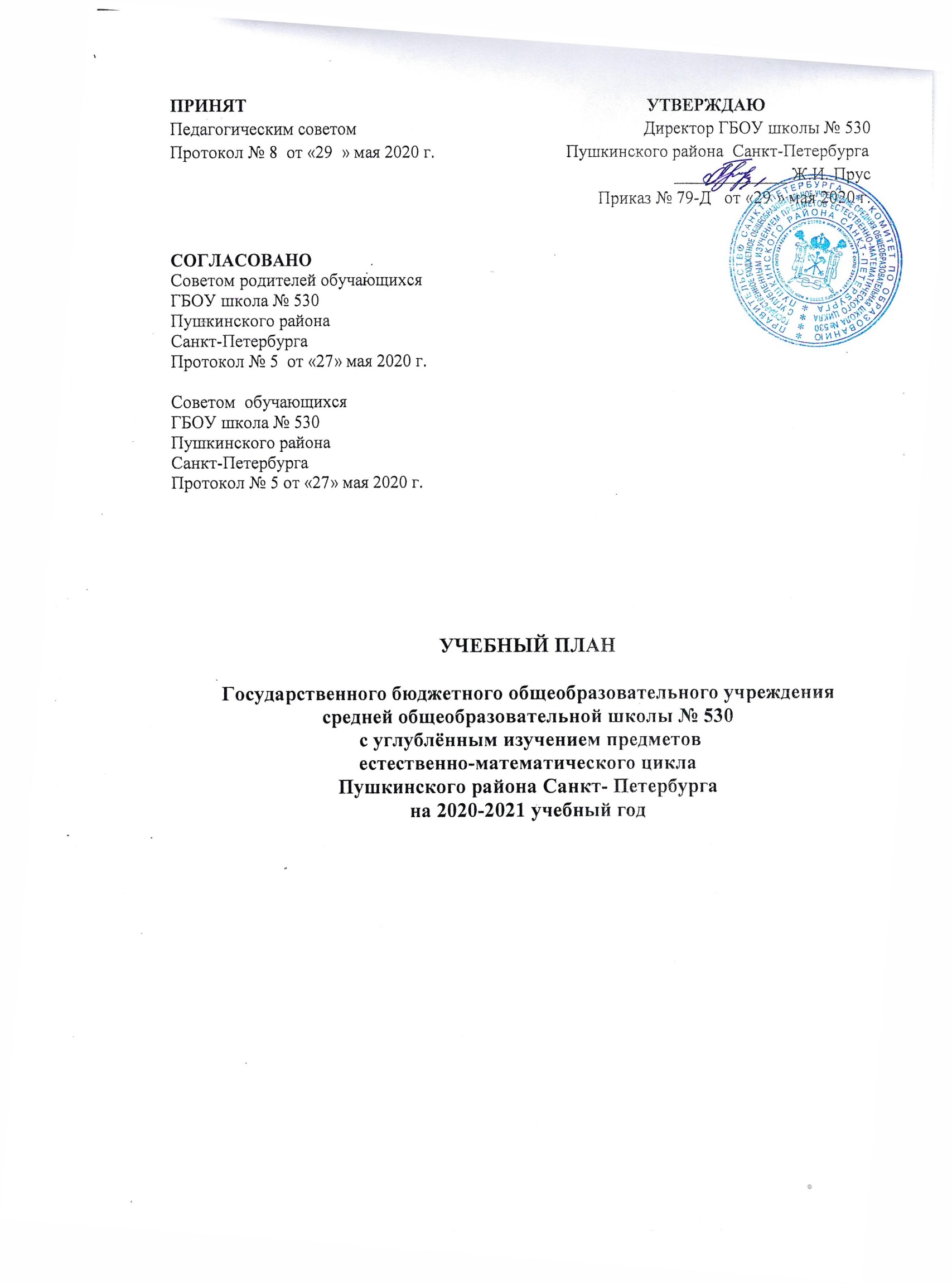 Пояснительная записка к учебному плануУчебный план является частью образовательной программы ГБОУ школы № 530 Пушкинского района Санкт-Петербурга.Учебный план ГБОУ школы № 530 на 2020/2021 учебный год предусматривает:4-летний нормативный срок освоения образовательных программ начального общего образования для I-IV классов,5-летний нормативный срок освоения образовательных программ основного общего образования для V-IX классов,2-летний нормативный срок освоения образовательных программ среднего общего образования для X-XI классов.	Образовательные программы ГБОУ школы №530 разработаны в соответствии с ФГОС НОО, ФГОС ООО, ФГОС СОО, и с учетом соответствующих примерных основных образовательных программ (старшей школы), в соответствии с ФКГОС и ФБУП-2004  Ожидаемыми результатами реализации общеобразовательных программ являются:начальное общее образование (I-IV классы) – достижение уровня элементарной грамотности, соответствующего стандарту начальной школы;основное общее образование (V-IX классы) – достижение уровня функциональной грамотности, соответствующего стандарту основной школы;среднее общее образование (X-XI классы) – достижение уровня общекультурной компетентности и профессионального самоопределения, соответствующего образовательному стандарту средней школы. Нормативная  база	Учебный план Государственного бюджетного общеобразовательного учреждения средней общеобразовательной школы №530 с углубленным изучение предметов естественно-математического цикла Пушкинского района Санкт-Петербурга (Далее – ГБОУ школа № 530) является нормативным документом, определяющим перечень, трудоемкость, последовательность и распределение по периодам обучения учебных предметов, курсов, дисциплин (модулей), практики, внеурочной деятельности (I- IX классов) и иных видов учебной деятельности и формы промежуточной аттестации, организацию, содержание образовательного процесса, состав образовательных областей базового (инвариантного) компонента и компонента образовательного учреждения (вариативного), максимальный объем обязательной аудиторной и домашней учебной нагрузки учащихся. 	Учебный план ГБОУ школы № 530, реализующей основные общеобразовательные программы начального общего, основного общего и среднего общего образования, формируется в соответствии с нормативно-правовыми документами:Федеральным Законом от 29.12.2012 № 273-ФЗ «Об образовании в Российской Федерации»; Федеральным базисным учебным планом для образовательных учреждений РФ, утвержденным приказом Министерства образования Российской Федерации от 09.03.2004 № 1312 «Об утверждении федерального базисного учебного плана и примерных учебных планов для образовательных учреждений Российской Федерации, реализующих программы общего образования» (далее – ФБУП – 2004);Федеральным компонентом государственных образовательных стандартов общего образования, утвержденным приказом Министерства образования Российской Федерации от 05.03.2004 № 1089 «Об утверждении федерального компонента государственных образовательных стандартов начального общего, основного общего и среднего (полного) общего образования» (далее ФКГОС) (для VIII-XI(XII) классов);Федеральным государственным образовательным стандартом начального общего образования, утвержденным приказом Министерства образования и науки Российской Федерации от 06.10.2009 № 373 (далее – ФГОС начального общего образования);Федеральным государственным образовательным стандартом основного общего образования, утвержденным приказом Министерства образования и науки Российской Федерации от 17.12.2010  № 1897  (далее – ФГОС основного общего образования);Федеральным государственным образовательным стандартом среднего общего образования, утвержденным приказом Министерства образования и науки Российской Федерации от 17.05.2012  № 413  (далее – ФГОС среднего общего образования);Порядком организации и осуществления образовательной деятельности по основным общеобразовательным программам – образовательным программам начального общего, основного общего и среднего общего образования, утвержденным приказом Министерства образования и науки Российской Федерации от 30.08.2013 №1015;Федеральным перечнем учебников, рекомендуемых к использованию при реализации имеющих государственную аккредитацию образовательных программ начального общего, основного общего и среднего общего образования, утверждённого приказом Министерства просвещения Российской Федерации  от 28.12.2018г. № 345;свещенияРаспоряжением Комитета по образованию Правительства Санкт–Петербурга № 988-р  от 16.04.2020 «О формировании календарного учебного графика государственных образовательных учреждений Санкт-Петербурга, реализующих основные общеобразовательные программы, в 2020/2021 учебном году;Распоряжением Комитета по образованию Правительства Санкт-Петербурга № 1011-р от 21.04.2020 «О формировании учебных планов государственных образовательных учреждений Санкт-Петербурга, реализующих основные общеобразовательные программы, на 2020/2021учебный год»;Инструктивно-методическим письмом Комитета по образованию Правительства Санкт-Петербурга № 03-28-3775/20-0-0 от 23.04.2020 «О формировании учебных планов образовательных организаций Санкт-Петербурга, реализующих основные общеобразовательные программы, на 2020/2021 учебный год»;Постановлением Федеральной службы по надзору в сфере защиты прав потребителей и благополучия человека и Главного государственного санитарного врача РФ от 29.12.2010 г. №189 «Об утверждении СанПиН 2.4.2.2821-10 «Санитарно-эпидемиологические требования к условиям и организации обучения в общеобразовательных учреждениях (с изменениями на 29.06.2011г.);Постановлением Главного государственного санитарного врача Российской Федерации от 24 ноября 2015 г. № 81 «О внесении изменений в СанПиН 2.4.2.821-10 «Санитарно-эпидемиологические требования к условиям и организации обучения, содержания в общеобразовательных организациях»;Приказом Министерства образования и науки Российской Федерации от 22.12.2014 
№ 1601 «О продолжительности рабочего времени (нормах часов педагогической работы за ставку заработной платы) педагогических работников и о порядке определения учебной нагрузки педагогических работников, оговариваемой в трудовом договоре»;Приказом Министерства образования и науки Российской Федерации от 29.12.2014 
№ 1643 и № 1644 «О внесении изменений в приказ Министерства образования и науки Российской Федерации от 6 октября 2009г. №373 «Об утверждении и введении в действие федерального государственного образовательного стандарта начального общего образования (начало действия документа – 21.02.2015);Инструктивно-методическим письмом Комитета по образованию от 21.05.2015 
№ 03-20-2057/15-0-0 «Об организации внеурочной деятельности при реализации федеральных государственных образовательных стандартов начального общего и основного общего образования в образовательных организациях Санкт-Петербурга»;Приказом Министерства образования и науки РФ от 08.06.2015г. № 576 О внесении изменений в федеральный перечень учебников, рекомендованных к использованию при реализации имеющих государственную аккредитацию образовательных программ начального и общего, основного общего, среднего общего образования, утвержденного приказом министерства образования и науки РФ от 31 марта 2014г. №253;Письмом Министерства образования и науки Российской Федерации от 02.02.2015 г. № НТ-136/08 «О федеральном перечне учебников»;Письмом Министерства образования и науки Российской Федерации от 31.03.2015 
№08-461 «О направлении регламента выбора модулей курса ОРКСЭ»;Письмом Министерства образования и науки Российской Федерации от 25.05.2015 
№08-761 «Об изучении предметных областей: «Основы религиозных культур и светской этики» и «Основы духовно-нравственной культуры народов России»;Письмом Министерства образования и науки Российской Федерации от 31.10.2003
 № 13-51-263/123 «Об оценивании и аттестации учащихся, отнесенных по состоянию здоровья к специальной медицинской группе для занятий физической культурой»;Инструктивно-методическим письмом Министерства образования и науки Российской Федерации от 13.07.2015 № 03-20-2881/15-02 «Об организации обучения на дому по основным общеобразовательным программам обучающихся, нуждающихся в длительном лечении, а также детей инвалидов»;Письмом Министерства образования и науки Российской Федерации от 12.07.2013 
№ 09-879 «О направлении рекомендаций по формированию перечня мер и мероприятий по реализации Программы развития воспитательной компоненты в общеобразовательной школе»;Письмом Министерства образования и науки РФ от 12.05.2011 № 03-296 «Об организации внеурочной деятельности при введении федерального государственного образовательного стандарта общего образования»;Письмом Министерства образования и науки Российской Федерации от 13.05.2013 г.
№ ИР-352/09 «О направлении программы развития воспитательной компоненты в общеобразовательных учреждениях»;Приказом Министерства образования и науки Российской Федерации от 30.08.2010 г.
 № 889 «О внесении изменений в федеральный базисный учебный план и примерные учебные планы для образовательных учреждений Российской Федерации, реализующих программы общего образования, утвержденные Приказом Министерства образования Российской Федерации от 9 мая 2004г. №312 «Об утверждении Федерального базисного учебного плана и примерных учебных планов для образовательных учреждений Российской Федерации, реализующих программы общего образования»;Инструктивно-методическим письмом Комитета по образованию от 02.06.2015 г.
№ 03-20-2216/15-0-0 «Об организации работы образовательных организаций Санкт-Петербурга, реализующих основные общеобразовательные программы начального общего, основного общего и среднего общего образования, обеспечивающие углубленное изучение учебных предметов, предметных областей»;Инструктивно-методическим письмом Комитета по образованию от 11.07.2014 г.
№ 03-20-2419/14-0-0 «Об организации изучения иностранных языков в государственных общеобразовательных организациях, реализующих основные образовательные программы»;Инструктивно-методическим письмом Комитета по образованию от 10.06.2014 № 03-20-2419/14-0-0 «Методические рекомендации по разработке рабочих программ учебных предметов, курсов, дисциплин (модулей)».1.2.  Режим работы ГБОУ школа № 530 Пушкинского района Санкт-ПетербургаУчебный план на 2020-2021 учебный год обеспечивает выполнение гигиенических требований к режиму образовательного процесса, установленных СанПиН 2.4.2.2821-10 «Санитарно-эпидемиологические требования к условиям и организации обучения в общеобразовательных учреждениях», утверждённых постановлением Главного государственного санитарного врача Российской Федерации от 29.12.2010 № 189 (далее - СанПиН 2.4.2.2821-10) и предусматривает следующий режим работы:Понедельник-пятница – 08.00 – 18.00 Суббота – 08.00 – 15.00 Начало занятий – 09.00, продолжительность урока - 45 минут  (особенности I класса описаны ниже). В каникулярное время режим работы ГБОУ школа № 530 Пушкинского района Санкт - Петербурга устанавливается приказом директора.Режим работы ГБОУ школы № 530 определен в соответствии с СанПиН 2.4.2.2821-10.I - IV классы – 5-дневная учебная неделя;V - VII классы - 5-дневная учебная неделя;VIII - XI классы – 6-дневная учебная неделя.  Продолжительность   учебного  годаВ соответствии с примерным учебным планом общеобразовательных учреждений (организаций) Санкт-Петербурга устанавливается следующая продолжительность учебного года:I класс – 33 учебные  недели;II-IV классы – 34 учебные недели;V-IX классы – 34 учебные недели (не включая летний экзаменационный период в IX классах);X-XI классы – 34 учебные недели (не включая летний экзаменационный период в XI классах и проведение учебных сборов по основам военной службы).Учебные занятия начинаются 01.09.2020 в 9.00 утра, «нулевых» уроков нет.Для учащихся I-IX классов учебный год делится на 4 четверти:I четверть – 01.09.2020-25.10.2020;II четверть –04.11.2020-27.12.2020;III четверть –11.01.2021-21.03.2021;IV четверть –29.03.2021-25.05.2021.Для учащихся X-XI классов учебный год делится на 2 полугодия:I полугодие – 01.09.2020-27.12.2020;II полугодие –11.01.2021-25.05.2021.Для профилактики переутомления обучающихся в годовом календарном учебном графике предусмотрено равномерное распределение периодов учебного времени и каникул.Сроки и продолжительность каникул:осенние каникулы – 26.10.2020 – 03.11.2020 (9 дней);зимние каникулы – 28.12.2020 – 10.01.2021 (14 дней);весенние каникулы – 22.03.2021 – 28.03.2021 (7 дней).Дополнительные каникулы для первоклассников – с 08.02.2021 по 14.02.2021.Учебный год завершается 31.08.2021.1.4. Продолжительность  учебной  недели   ГБОУ школа № 530 работает в I смену.Количество часов, отведенных на освоение обучающимися учебного плана школы, состоящего из обязательной части и части, формируемой участниками образовательного процесса, не превышает величину недельной образовательной нагрузки, установленной СанПиП 2.4.2.2821-10. Образовательная недельная нагрузка равномерно распределена в течение недели, при этом объем максимальной допустимой нагрузки в течение дня составляет:для обучающихся I классов – 4 урока и один раз в неделю – 5 уроков за счет урока физической культуры. Максимально допустимая нагрузка – 21 час;для обучающихся II-IV классов – 5 уроков и один раз в неделю 6 уроков за счет урока физической культуры. Максимально допустимая недельная нагрузка при 5-дневной учебной неделе – 23 часа;для обучающихся V-VII классов – не более 7 уроков. Максимально допустимая недельная нагрузка при 5-дневной учебной неделе: в V классе - 29 часов, в VI классе – 30 часов, в VII классе - 32 часа;для обучающихся VIII – XI классов – не более 8 уроков. Максимальная допустимая нагрузка при 6-дневной учебной неделе в VIII классе – 36 часов, в IX классе – 36 часов, в X - XI классах – 37 часов.Расписание звонков1-е классы   Первое полугодие1-е классы  Второе полугодие2-4 классыРасписание звонков5-11 классыРасписание уроков составляется отдельно для обязательных и факультативных, дополнительных занятий. Между началом факультативных, дополнительных занятий, внеурочной деятельностью и последним уроком устанавливается перерыв продолжительностью не менее 45 минут.Домашние задания (по всем предметам) задаются в таком объеме, чтобы затраты времени на их выполнение не превышали (в астрономических часах):во II-III классах – 1,5 ч.,в IV-V классах – 2 ч.,в VI-VIII классах – 2, 5 ч., в IX-XI классах – до 3,5 ч.	Для реализации образовательного процесса в первом классе в первом полугодии используется «ступенчатый» режим обучения. Периоды текущего контроля, промежуточной и итоговой аттестацииПромежуточная и итоговая аттестация осуществляется в соответствии с Положением о периодичности и порядке текущего контроля успеваемости, промежуточной и итоговой аттестации обучающихся, принятом на Педагогическом совете ГБОУ школа № 530 01.06.2017г., протокол № 9, утвержденным приказом директора № 63/1 от 26.06.2017г., согласованным с Советом родителей обучающихся, протокол № 3 от 01.06.2017г. Текущий контроль успеваемости учащихся – это систематическая проверка учебных достижений учащихся, проводимая педагогом в ходе осуществления образовательной деятельности в соответствии с образовательной программой. Проведение текущего контроля успеваемости направлено на обеспечение выстраивания образовательного процесса максимально эффективным образом для достижения  результатов освоения основных общеобразовательных программ, предусмотренных федеральными государственными образовательными стандартами начального общего, основного общего и среднего общего образования (далее – ФГОС).Промежуточная аттестация – это установление уровня достижения результатов освоения учебных предметов, курсов, дисциплин (модулей), предусмотренных, образовательной программой.Промежуточная аттестация проводится, начиная со второго класса.Промежуточная аттестация подразделяется на четвертную промежуточную аттестацию (для II– IX классов) и полугодовую (для X – XI классов), которая проводится по каждому учебному предмету, курсу, дисциплине, модулю по итогам четверти (полугодия), а также годовую промежуточную аттестацию, которая проводится по каждому учебному предмету, курсу, дисциплине, модулю по итогам учебного года.Сроки проведения промежуточной аттестации определяются образовательной программой. Годовая промежуточная аттестация проводится на основе результатов четвертных (полугодовых) промежуточных аттестаций. Если учебный предмет, курс, дисциплина, модуль осваивался обучающимся в срок одной четверти (полугодия) годовая промежуточная аттестация представляет собой результат четвертной (полугодовой) аттестации. В случае, если учебный предмет, курс, дисциплина, модуль осваивался обучающимся в срок более одной четверти (полугодия), годовая промежуточная аттестация выставляется как среднее арифметическое результатов четвертных (полугодовых) аттестаций, выраженное целым, округленным в сторону результатов промежуточной аттестации за последнюю четверть, числом. Фиксация результатов промежуточной аттестации осуществляется по пятибалльной системе, а также может быть предусмотрена фиксация удовлетворительного либо неудовлетворительного результата промежуточной аттестации без разделения на уровни.Промежуточная аттестация учащихся проводятся в следующих формах:- письменная проверка – письменный ответ учащегося на один или систему вопросов (заданий). К письменным ответам относятся: домашние, проверочные, лабораторные, практические, контрольные, творческие работы; письменные отчёты  о наблюдениях; письменные ответы на вопросы теста; сочинения, изложения, диктанты, рефераты и другое;- устная проверка – устный ответ учащегося на один или систему вопросов в форме ответа на билеты,  беседы, собеседования и другое;- комбинированная проверка - сочетание письменных и устных форм проверок.Итоги промежуточной аттестации обсуждаются на заседаниях методических объединений и педагогического совета ГБОУ школа № 530 Пушкинского района Санкт-Петербурга.Итоговая аттестация представляет собой форму оценки степени и уровня освоения обучающимися образовательной программы основного общего и среднего общего образования.Формы государственной итоговой аттестации, порядок проведения такой аттестации по соответствующим образовательным программам различного уровня и в любых формах определяются федеральным органом исполнительной власти, осуществляющим функции по выработке государственной политики и нормативно-правовому регулированию в сфере образования.1.6.      Учебно-методическое обеспечениеГБОУ школа № 530 Пушкинского района Санкт-Петербурга для использования при реализации образовательных программ выбирает:учебники из числа входящих в федеральный перечень учебников, рекомендуемых к использованию при реализации имеющих государственную аккредитацию образовательных программ начального общего, основного общего, среднего общего образования;учебные пособия, выпущенные организациями, входящими в перечень организаций, осуществляющих выпуск учебных пособий, которые допускаются к использованию при реализации имеющих государственную аккредитацию образовательных программ начального общего, основного общего, среднего общего образования.При изучении элективных учебных предметов используются программы, рекомендованные к использованию Экспертным научно-методическим советом Государственного бюджетного образовательного учреждения дополнительного профессионального образования (повышения квалификации) специалистов Санкт-Петербургской академии постдипломного педагогического образования или опубликованные в издательствах, входящих в перечень организаций, осуществляющих выпуск учебных пособий, которые допускаются к использованию при реализации имеющих государственную аккредитацию образовательных программ начального общего, основного общего, среднего общего образования. 1.7.        Особенность учебного планаШкола имеет статус школы с углубленным изучением предметов естественно-математического цикла. В 11 классах реализуется профиль по направлениям математика-физика, математика-биология, в 10-х классах в   технологическом профиле на углубленном уровне изучаются предметы «Математика», «Физика», «Информатика»,  в естественнонаучном профиле на углубленном уровне изучаются предметы «Математика», «Химия», «Биология».Учебный план основного общего образования обеспечивает введение в действие и реализацию требований Стандарта:  определяет общий объем нагрузки и максимальный объем аудиторной нагрузки обучающихся;  состав и структуру обязательных предметных областей по классам. Учебный план составлен с целью дальнейшего совершенствования образовательного процесса, повышения результативности обучения детей, обеспечения вариативности образовательного процесса, сохранения единого образовательного пространства, а также соблюдения гигиенических требований к условиям обучения школьников и сохранения их здоровья.Учебная нагрузка педагогических работников определяется с учетом количества часов по учебным планам, рабочим программам учебных предметов, образовательным программам в соответствии с приказом Министерства образования и науки РФ от 22.12.2014 № 1601 «О продолжительности рабочего времени (нормах часов педагогической работы за ставку заработной платы) педагогических работников и о порядке определения учебной нагрузки педагогических работников, оговариваемой в трудовом договоре».Специфика и особенность составления учебного плана описана ниже на каждой ступени отдельно в соответствии с  Распоряжением Комитета по образованию Правительства Санкт-Петербурга № 1011-р от 21.04.2020 «О формировании учебных планов государственных образовательных учреждений Санкт-Петербурга, реализующих основные общеобразовательные программы, на 2020/2021учебный год» и Инструктивно-методическим письмом Комитета по образованию Правительства Санкт-Петербурга № 03-28-3775/20-0-0 от 23.04.2020 «О формировании учебных планов образовательных организаций Санкт-Петербурга, реализующих основные общеобразовательные программы, на 2020/2021 учебный год»;НАЧАЛЬНОЕ ОБЩЕЕ ОБРАЗОВАНИЕI –IV классыПояснительная записка	Учебный план, реализующий основную образовательную программу начального общего образования (1-4 классы) разработан в соответствии с требованиями к структуре и содержанию п.19.3 ФГОС НОО, с учетом инструктивно-методического письма «О формировании учебных планов образовательных организаций Санкт-Петербурга, реализующих основные общеобразовательные программы, на 2020/2021 учебный год.Учебный план обеспечивает достижение цели и выполнение задач.Федеральный государственный стандарт начального общего образования направлен на обеспечение:равных возможностей получения качественного начального общего образования;духовно-нравственного развития и воспитания обучающихся, становления их гражданской идентичности как основы развития гражданского общества;преемственности основных образовательных программ дошкольного, начального общего, основного общего, среднего (полного) общего, начального профессионального, среднего профессионального и высшего профессионального образования;сохранения и развития культурного разнообразия и языкового наследия многонационального народа Российской Федерации.	Федеральный компонент государственного стандарта начального общего образования направлен на реализацию качественно новой личностно-ориентированной развивающей модели массовой начальной школы и призван обеспечить выполнение следующих основных целей:становление основ гражданской идентичности и мировоззрения обучающихся;формирование основ умения учиться и способности к организации своей деятельности умение принимать, сохранять цели и следовать им в учебной деятельности, планировать свою деятельность, осуществлять ее контроль и оценку, взаимодействовать с педагогом и сверстниками в учебном процессе;духовно-нравственное развитие и воспитание обучающихся;охрана и укрепление физического и духовного здоровья обучающихся;сохранение и поддержка индивидуальности ребенка.	В основе Стандарта лежит системно-деятельностный подход.Учебный план начальной школы соответствует требованиям Базисного учебного плана к структуре, гигиеническим условиям обучения школьников, построен на принципах дифференциации и вариативности, развивающего обучения, состоит из федерального компонента и компонента образовательной организации.	Учебный план общеобразовательной организации на 2020-2021 учебный год обеспечивает выполнение гигиенических требований к режиму образовательного процесса, установленных СанПиН 2.4.2.2821-10 «Санитарно-эпидемиологические требования к условиям и организации обучения в общеобразовательных учреждениях», утвержденных постановлением Главного государственного санитарного врача Российской Федерации от 29.12.2010 № 189 (далее – СанПин 2.4.2.2821-10) и внесенных изменениях от 24 ноября 2015 г. № 81 «О внесении изменений в СанПиН 2.4.2.821-10 «Санитарно-эпидемиологические требования к условиям и организации обучения, содержания в общеобразовательных организациях»	Обучение в I-ом классе осуществляется с соблюдением следующих дополнительных требований:учебные занятия проводятся по 5-дневной учебной неделе в первую смену;реализуется «ступенчатый» режим обучения в первом полугодии. В I классе постепенно наращивается учебная нагрузка в соответствии с п.10.10. СанПин 2.4.2.2821-10, с внесением изменений в СанПиН 2.4.2.821-10 от 24 ноября 2015г. обеспечивается адаптационный период в первом полугодии. В сентябре-октябре – по 3 урока в день по 35 минут каждый, в ноябре-декабре – по 4 урока по 35 минут каждый, в январе – мае – по 4 урока по 40 минут каждый;в сентябре – октябре месяце проведение четвертого урока и один раз в неделю пятого урока (всего 48 уроков) осуществляется в нетрадиционной форме: целевые прогулки, экскурсии, уроки – театрализации. Уроки в нетрадиционной форме распределяются в рамках учебного плана между разными предметами следующим образом: 24 урока физкультуры и 24 других урока в нетрадиционной форме. В расписание они включены последними уроками: 4 - 5 экскурсий по окружающему миру, 3 - 4 по изобразительному искусству, 4 - 6 занятий по технологии, 4 - 5 уроков - театрализаций по музыке, 6 – 7 уроков – игр и экскурсий по математике. Уроки физкультуры в адаптационный период проводятся последними, на свежем воздухе. Содержание уроков направлено на развитие и совершенствование движения детей.обязательно проводятся 1-2 физические минутки на каждом уроке;В связи с важностью соблюдения продолжительности перемен в школе (10 минут между уроками и большой переменой не менее 40 минут), устанавливается следующий режим учебного дня:после второго урока по расписанию проводится динамическая пауза продолжительностью не менее 40 минут, при максимальном использовании свежего воздуха. В случае плохой погоды, предусматривается двигательная активность в хорошо проветренном помещении с использованием физкультурного оборудования (матов, стенок, обручей, кеглей, мячей и др.). Цель динамической паузы: обеспечение сохранения физического, психологического и социального здоровья обучающихся, обеспечение духовно-нравственного развития обучающихся, развитие общей культуры, знакомство с нравственно-эстетическими ценностями многонационального народа и народов других стран, формирование экологической культуры. Программа динамических занятий реализуется в течение каждой недели по направлениям:Для обучающихся, посещающих группу продленного дня, по желанию родителей (согласно заявлениям) планируется организация дневного сна (не менее 1 часа) и 3-х разовое питание.Обучение проводится без балльного оценивания знаний учащихся и домашних заданий. Домашнее задание дается учащимся с учетом их индивидуальных возможностей. В I-ом классе обучение осуществляется без балльного оценивания знаний обучающихся и без обязательных домашних заданий, следовательно, без записей в классном журнале. Первоклассникам предлагаются только творческие задания познавательного характера, выполняемые по желанию детей. В I-ой четверти возможны только задания организационного характера. Во II-ой четверти – познавательные задания, для выполнения которых не требуется специального организованного рабочего места. С III-й четверти допустимо завершение в домашних условиях работы, начатой в классе. Общее время на их выполнение не более 15 минут.При реализации основных общеобразовательных программ начального общего и основного образования при проведении учебных занятий по «Английскому языку» осуществляется деление классов на две группы.	ФГОС НОО устанавливает обязательные учебные предметы и предметные области.	В соответствии с федеральным образовательным стандартом начального общего образования, утвержденным приказом Министерства образования и науки Российской Федерации от 06.10.2009 № 373 (с учетом изменений, внесенных приказом Министерства образования и науки российской Федерации от 26.11.2010 № 1241) основная образовательная программа начального общего образования в классах реализуется через учебный план и внеурочную деятельность с соблюдением требований санитарно-эпидемиологических правил и нормативов.	Федеральный компонент учебного плана предусматривает следующую учебную нагрузку в предметной области «Русский язык и литературное чтение» по учебному предмету «Русский язык»:	I класс – 5 часов в неделю (165 часов в год);	II-IV классы – 5 часов в неделю (170 часов в год);	1 час в неделю (I класс – 33 часа в год, II – IV классы – 34 часа в год) из «Части, формируемой участниками образовательных отношений», использовали для изучения учебного предмета «Русский язык». Важнейшая роль в реализации целей и задач, стоящих перед 1 уровнем обучения, принадлежит изучению русского языка.По учебному предмету «Литературное чтение»:I класс – 4 часа в неделю (132 часа в год),II-III классы – 4 часа в неделю (136 часов в год),V класс – 3 часа в неделю (102 часа в год);	Программа по литературному чтению для младших школьников ориентирована на формирование и развитие у детей речевых навыков, главным из которых является навыки чтения.	Изучение предметной области «Русский язык и литературное чтение» направлено на освоение важных элементов русского языка, развитие общеязыковой, коммуникативной компетентности, русскоязычной грамотности и навыков скорописи.	В предметной области «Иностранный язык» по учебному предмету «Иностранный язык» (английский):II-IV классы – 2 часа в неделю (68 часов в год). Осуществляется деление класса на две группы (при наполняемости 25 человек). Домашние задания даются обучающимся с учетом возможности их выполнения в следующих пределах:II-IVклассы – до 25-30 минут в течение дня (СанПиН 2.4.2.1178-02, п.2.9.1.9).	В предметной области «Математика и информатика» по учебному предмету «Математика»:I класс – 4 часа в неделю (132 часа в год),II- IV классы – 4 часа в неделю (136 часов в год).	В предметной области «Обществознание и естествознание» (Окружающий мир) по учебному предмету «Окружающий мир»:I класс – 2 часа в неделю (66 часов в год),II- IV классы – 2 часа в неделю (68 часов в год).	В содержание предмета вводятся темы социально-гуманитарной направленности, а также элементы Основ безопасности жизнедеятельности (безопасность школьника), что позволит более эффективно использовать учебное время и обеспечить формирование умений школьников применять полученные знания в различных нестандартных ситуациях. Учащиеся овладевают правилами безопасного поведения, учатся оказывать первую помощь, узнают о возможных опасных ситуациях в повседневной жизни. В курсе предусмотрены практические задания в игровой форме, знакомство с правилами дорожного движения на улицах, работа с дидактическими материалами.	В предметной области «Искусство» по учебному предмету «Музыка»:I класс – 1 час в неделю (33 часа в год),II – IV классы – 1 час в неделю (34 часа в год);по учебному предмету «Изобразительное искусство»:I класс – 1 час в неделю (33 часа в год),II – IV классы – 1 час в неделю (34 часа в год).	В предметной области «Технология» по учебному предмету «Технология»:I класс – 1 час в неделю (33 часа в год),II – IV классы – 1 час в неделю (34 часа в год).	Часы, отведенные в I – IV классах на преподавание учебных предметов «Искусство» (Музыка и Изобразительное искусство) проводятся отдельно (Музыка – 1 час, Изобразительное искусство – 1 час) в соответствии с учебным планом и учебными пособиями, включенными в федеральный перечень учебников.	По учебному предмету «Музыка» реализуется программа «Музыка» (II-Vкласс) под редакцией Т.И.Баклановой, рекомендованная  Министерством просвещения РФ.	По учебному предмету «Изобразительное искусство» (II-Vкласс) реализуется программа «Изобразительное искусство для начальных классов общеобразовательных учреждений» под редакцией Н.М.Сокольниковой, допущенная  Министерством просвещения РФ.	По учебному предмету «Технология» (II-Vкласс)  реализуется программа «Технология» под редакцией О.В.Узоровой,  Е.А.Нефедовой, допущенная Министерством просвещения  РФ.	В соответствии с приказом Министерства образования и науки РФ от 30.08.2010 № 889 в объем недельной нагрузки введен дополнительный час учебного предмета «Физическая культура».	В предметной области Физическая культура по учебному предмету «Физическая культура»:I класс – 3 часа в неделю (99 часов в год),     II- IV классы – 3 часа в неделю (102 часа в год).	3 часа физической культуры проводятся с целью увеличения двигательной активности, снятия учебной, аудиторной нагрузки, укрепления здоровья обучающихся, развития физических качеств. При разработке содержания дополнительного третьего часа учебного предмета «Физическая культура» учитывается состояние здоровья обучающихся, деление их в зависимости от состояния здоровья на три группы: основную, подготовительную и специальную медицинскую (письмо министерства образования и науки РФ от 31.10.2003 №13-51-263/123 «Об оценивании и аттестации учащихся, отнесенных по состоянию здоровья к специальной группе для занятий физической культурой»).	Для обучающихся, отнесенных по состоянию здоровья к подготовительной медицинской группе для занятий физической культурой, учитывается специфика заболеваний, вырабатываются умения использовать физические упражнения для укрепления состояния здоровья, развития устойчивости организма к неблагоприятным условиям внешней среды.	Для обучающихся, отнесенных по состоянию здоровья к специальной медицинской группе, учитываются противопоказания и ограничения для занятий физической культурой с учетом специфики заболеваний, ориентирование на укрепление их здоровья, коррекцию физического развития и повышения физической подготовленности.	При организации, планировании и проведении третьего часа учебного предмета «Физической культура» используются школьные спортивные сооружения и спортивные площадки, оборудованные зоны рекреации и естественные природные ландшафты, спортивные площадки и залы учреждений дополнительного образования детей спортивной направленности и спортивных объектов.	В I – IV классах, в соответствии с ФГОС НОО, умение работать с информацией (поиск, обработка, переработка, презентация информации) включено во все предметы учебного плана. Содержание работы отражается в тематическом планировании по предметам.	В I – IV классах также используются технические средства обучения для демонстрации материала по выбранной тематике. Длительность их применения составляет не более 15 минут, а кинофильмов не более 20 минут.	В планировании учтены требования СанПиН. Продолжительность непрерывного использования компьютера с жидкокристаллическим монитором на уроках составляет: для учащихся:1-2 классов – не более 20 минут,3-4 классов - не более 25 минут.	Непрерывная продолжительность работы обучающихся непосредственно с интерактивной доской на уроках в 1 – 4 классах не превышает 5 минут. Суммарная продолжительность использования интерактивной доски на уроках в 1-2 классах составляет не боле 25 минут, в 3-4 классах – не более 30 минут. Соблюдается гигиеническая рациональная организация урока (оптимальная смена видов деятельности, плотность уроков 60-80%, физкультминутки, офтальмотренаж).	Начальная школа имеет все условия для качественного использования технических средств обучения:мультимедийный класс,электронные образовательные ресурсы;педагоги высшей категории, имеющие большой опыт работы.	В соответствии с приказом Министерства образования и науки Российской Федерации от 31.01.2012 № 69 «О внесении изменений в федеральный компонент государственных образовательных стандартов начального общего, основного общего, среднего (полного) общего образования, утвержденный приказом Министерства образования Российской Федерации от 5 марта 2004 года №1089» и приказом Министерства образования и науки Российской Федерации от 01.02.2012 №74 «О внесении изменений в федеральный базисный учебный план и примерные учебные планы для образовательных учреждений Российской Федерации, реализующих программы общего образования, утвержденные приказом Министерства образования Российской Федерации от 9 марта 2004 года №1312» в учебный план IV класса включен курс «Основы религиозной культуры и светской этики» (далее ОРКСЭ) по 1 часу в неделю (34 часа в год). Реализуются модули по выбору родителей: «Основы светской этики», «Основы православной культуры».	Целью комплексного курса ОРКСЭ является формирование у обучающихся мотиваций к осознанному нравственному поведению, основанному на знании и уважении культурных и религиозных традиций многонационального народа России, а также к диалогу с представителями других культур и мировоззрений.Основными задачами курса являются:знакомство обучающихся с основами православной, мусульманской, буддийской, иудейской культур, основами мировых религиозных культур и светской этики по выбору родителей (законных представителей);развитие представлений обучающихся о значении нравственных норм и ценностей личности, семьи, общества;обобщение знаний, понятий и представлений о духовной культуре и морали, ранее полученных обучающимися в начальной школе, и формирование у них ценностно-смысловых мировоззренческих основ, обеспечивающих целостное восприятие отечественной истории и культуры при изучении гуманитарных предметов на ступени основной школы;развитие способностей обучающихся к общению в полиэтничной, разномировоззренческой и многоконфессиональной среде на основе взаимного уважения и диалога.Учебный предмет является светским. Сведения об истоках традиций и культуры не рассматриваются как конкуренты научных знаний и результатов научных исследований. Выбор модуля, изучаемого в рамках курса ОРКСЭ, осуществляется родителями (законными представителями) учащихся. Выбор зафиксирован протоколами родительских собраний и письменными заявлениями родителей. На основании произведенного выбора формируются учебные группы вне зависимости от количества учащихся в каждой группе. Возможно формирование учебных групп из учащихся нескольких классов.	Изучение учебных предметов федерального компонента организуется с использованием учебников, входящих в федеральный перечень учебников, утвержденных приказом Министерства просвещения Российской Федерации от 28 декабря 2018г. N 345.Изучение учебных предметов федерального компонента в I классе реализуется через УМК «Школа России».Во II – IV классах изучение  учебных предметов реализуется через УМК «Планета знаний».УМК «Планета знаний» обеспечивает достижение запланированных результатов освоения основной общеобразовательной программы начального общего образования и полностью соответствует требованиям Федерального государственного образовательного стандарта (ФГОС НОО).	Учебный план определяет:структуру обязательных областей «Филология», «Математика и информатика», «Обществознание и естествознание»  (Окружающий мир), « Основы религиозных культур и светской этики», «Искусство», «Технология», «Физическая культура» в   I – IV классах;учебное время, отводимое на изучение предметов в I – IV– х классах обучения;общий объем нагрузки и максимальный объем аудиторной нагрузки обучающихся в I – IV- х классах.Годовой учебный план
для I – IV классовНедельный учебный пландля I - IV классовОсновная образовательная программа начального общего образования в I-IV классах реализуется через учебный план и внеурочную деятельность с соблюдением требований санитарно-эпидемиологических правил и нормативов.Внеурочная деятельность.	Учебный план и план внеурочной деятельности являются основными организационными механизмами реализации основной образовательной программы.	Внеурочная деятельность в рамках реализации ФГОС НОО - образовательная деятельность, осуществляемая в формах, отличных от классно-урочной, и направленная на достижение планируемых результатов освоения основной образовательной программы. План внеурочной деятельности обеспечивает учет индивидуальных особенностей и потребностей обучающихся через организацию внеурочной деятельности.	Внеурочная деятельность в I-IV классах реализуется через оптимизационную модель, в которой принимают участие учителя начальной школы, педагог-организатор, социальный педагог, педагог-психолог, учитель-логопед, педагоги ОДОД, воспитатели ГПД и другие специалисты. В каждом классе координирующую роль выполняет учитель, классный руководитель, который в соответствии со своими функциями и задачами:взаимодействует с педагогическими работниками, а также с учебно-вспомогательным персоналом школы;организует в классе образовательный процесс, оптимальный для развития положительного потенциала личности обучающихся в рамках деятельности общешкольного коллектива;организует систему отношений через разнообразные формы воспитывающей деятельности коллектива класса;организует социально значимую, творческую деятельность обучающихся.	Цель внеурочной деятельности: создание условий для проявления и развития ребенком своих интересов на основе свободного выбора, постижения духовно-нравственных ценностей и культурных традиций.	Принципы реализации Модели:учёт возрастных особенностей;сочетание индивидуальных и коллективных форм работы;связь теории с практикой;доступность и наглядность;включение в активную жизненную позицию;	На содержание Модели повлияли следующие факторы: Особенности и традиции школы, изучение запросов и интересов учащихся и родителей.	Внеурочная деятельность организуется по направлениям развития личности:спортивно – оздоровительное;духовно-нравственное;общеинтеллектуальное;общекультурное;социальное.	Основными видами внеурочной деятельности являются:игровая деятельность,познавательная деятельность,проектирование,проблемно-ценностное общение,досугово-развлекательная деятельность,художественное творчество,социальное творчество,трудовая деятельность (производственная),спортивно-оздоровительная деятельность,экскурсионно-краеведческая деятельность (эколого-краеведческая деятельность).	Основными формами внеурочной деятельности являются: экскурсии, кружки, секции, «круглые столы», конференции, диспуты, школьные научные общества, олимпиады, соревнования, поисковые и научные исследования, общественно - полезные практики.	Часы, отводимые на внеурочную деятельность, используются по выбору обучающихся и их родителей с учетом возможностей школы. Количество посещаемых курсов по внеурочной деятельности выбирает сам обучающийся и его родители (законные представители).	При проведении занятий внеурочной деятельности допускается деление класса на группы.	Минимальное количество обучающихся в группе составляет 8 человек.	Продолжительность занятия внеурочной деятельности составляет 35-45 минут. Для обучающихся Iклассов в первом полугодии продолжительность занятия внеурочной деятельности составляет 35 минут.	Реализация курсов внеурочной деятельности проводится без балльного оценивания результатов освоения курса.	Расписание составляется отдельно для уроков и внеурочных занятий.	План внеурочной деятельности определяет состав и структуру направлений, формы организации, объем внеурочной деятельности для обучающихся (до 1350 часов за четыре года обучения) с учетом интересов обучающихся и возможностей образовательной организации.Модель режима образовательной деятельности(Организуется вне работы групп продленного дня)↓↓Годовой план внеурочной деятельности для I-IV классовПрограммы внеурочной деятельностиI-IV классы3. ОСНОВНОЕ ОБЩЕЕ ОБРАЗОВАНИЕV- IX классыПояснительная запискаУчебный план основного общего образования в V- IX классах обеспечивает введение в действие и реализацию требований ФГОС основного общего образования, определяет общий объем нагрузки и максимальный объем аудиторной нагрузки обучающихся, состав и структуру обязательных предметных областей по классам.Ожидаемыми результатами реализации общеобразовательных программ на второй ступени обучения является достижение уровня функциональной грамотности, соответствующего ФГОС основной школы.Обучение в V-VII классах в условиях пятидневной учебной недели и в VIII- IX в условиях шестидневной учебной недели организовано при соблюдении гигиенических требований к максимальным величинам недельной образовательной нагрузки. Обучение осуществляется в первую смену.Учебный план состоит из двух частей: обязательной части и части, формируемой участниками образовательных отношений.Обязательная часть учебного плана определяет состав учебных предметов обязательных предметных областей. В соответствии с приказом Министерства образования и науки Российской  Федерации от 30.08.2010 № 889 «О внесении изменений в федеральный базисный учебный план и примерные учебные планы для образовательных учреждений Российской Федерации, реализующих программы общего образования, утвержденные Приказом Министерства образования Российской Федерации от 9 мая 2004г. № 312 «Об утверждении Федерального базисного учебного плана и примерных учебных планов для образовательных учреждений Российской Федерации, реализующих программы общего образования» в объем недельной нагрузки введен дополнительный третий час учебного предмета «Физическая культура».Изучение учебного предмета «Технология» в V-VII классах осуществляется в рамках следующих направлений:«Индустриальные технологии»  («Технология. Технический труд»);«Технологии ведения дома»  («Технология. Обслуживающий труд»).Изучение учебного предмета «Технология» обеспечивает активное использование знаний, полученных при изучении других учебных предметов; формирование и развитие умений выполнения учебно-исследовательской и проектной деятельности; формирование представлений о социальных и этических аспектах научно-технического прогресса. При изучении учебного предмета «Технология» значительная роль отводится методу проектной деятельности, решению творческих задач, моделированию и конструированию, что позволяет при модульном принципе сочетания направлений «Индустриальные технологии»  и «Технологии ведения дома» учитывать профиль школы. Использование метода проектной деятельности позволяет уже с V класса выстраивать работу в рамках естественнонаучного направления профиля школы.В VIII классе в рамках предметной области «Искусство» выделено по часу на учебные предметы «Музыка», «Изобразительное искусство».Часть учебного плана, формируемая участниками образовательных отношений, определяет время, отводимое на изучение содержания образования, обеспечивающего реализацию интересов и потребностей обучающихся, их родителей (законных представителей), педагогического коллектива ГБОУ школы № 530.В ГБОУ школа № 530 организовано обучение учебного  предмета «Обществознание» с  V класса, в целях сохранения преемственности при изучении данного предмета.Изучение учебного курса «История и культура Санкт-Петербурга» в V-VI классах осуществляется в рамках внеурочной деятельности, в VII- VIII классе как отдельный учебный предмет. В рамках отдельных учебных предметов: физической культуры, технологии, биологии происходит изучение курса «Основы безопасности жизнедеятельности» в V- VII классах,  а в VIII и IX  классах как отдельный учебный предмет.	Учебный предмет «Информатика», направленный на обеспечение компьютерной грамотности,  в пятых  классах вводится  при использовании часов внеурочной деятельности, в шестых классах «Информатика» вводится как отдельный учебный предмет  для обеспечения непрерывности обучения данному предмету.В рамках обязательной технологической подготовки  обучающихся VIII класса для обучения графической грамоте и элементам графической культуры в рамках учебного предмета «Технология» предусмотрено изучение раздела «Черчение и графика». Предметная область «Основы духовно-нравственной культуры народов России» (далее ОДНКНР), являющаяся логическим продолжением предметной области (учебного предмета) ОРКСЭ и обеспечивающая, в том числе, знание основных норм морали, культурных традиций народов России, формирование представлений об исторической роли традиционных религий и гражданского общества  в становлении российской государственности реализуется через включение во внеурочную деятельность в рамках реализации Программы воспитания и социализации обучающихся. Так как предметная область ОДНКНР является обязательной предметной областью, в учебном плане предусмотрен для ее изучения 1 час в неделю в V классе.Добавлен еще один час учебного предмета «Биология» в VII классе, учитывая, что ГБОУ школа № 530 с углубленным изучением предметов естественного цикла, а на изучение учебного предмета «Биология» в VII предусмотрено на  базовом уровне 1 час в неделю. Предусмотрен дополнительный час в VIII классе на учебные предметы «Геометрия», «Физика», «Обществознание» в целях предпрофильной подготовки. За счет дополнительного часа предусмотрено внедрение модуля финансовой грамотности как части программы по изучению обществознания.В учебном плане основной школы соблюдается региональная специфика базисного учебного плана:  1 час в неделю в IX классах отводится  на изучение курса «История и культура Санкт-Петербурга». При проведении учебных занятий по предметам «Иностранный язык»,   «Информатика», а также при организации предпрофильной подготовки в IX  классах, осуществляется деление их на две группы (при наполняемости класса не менее 25 человек).Учебный предмет «Математика» в IX-х классах реализуется учебными предметами «Алгебра» (3 часа) и «Геометрия» (2 часа), в соответствии со статусом школы  используется дополнительный час  на изучение предмета «Алгебра» из регионального компонента. Для обучения графической грамоте и элементам графической культуры в IX классе выделен один час для изучения  учебного предмета «Черчение». При организации предпрофильной подготовки обучающихся в IX классе отводится 1 час для реализации  профориентационной программы   через элективный предметный курс «Основы выбора профессии и социализация личности», автор Касаткина Н.В.  ЭНМС 2014 (обеспечен пособием Пряжников Н.С. «Профориентация в школе и колледже: игры, упражнения, опросники», издательство Вако).   Осуществляется деление учащихся на группы при наполняемости классов более 25 человек на основании распоряжения  Комитета по образованию Правительства Санкт-Петербурга № 1011-р от 21.04.2020 «О формировании учебных планов государственных образовательных учреждений Санкт-Петербурга, реализующих основные общеобразовательные программы, на 2020/2021учебный год» и инструктивно-методического письма Комитета по образованию Правительства Санкт-Петербурга № 03-28-3775/20-0-0 от 23.04.2020 «О формировании учебных планов образовательных организаций Санкт-Петербурга, реализующих основные общеобразовательные программы, на 2020/2021 учебный год»;Система оценивания элективного учебного предмета определяется рабочей программой учителя. При этом не используется балльная система оценивания.           Библиотечный фонд ГБОУ школы № 530 при реализации основной образовательной программы основного общего образования укомплектован печатными и электронными информационно-образовательными ресурсами по всем предметам учебного плана: учебниками, в том числе учебниками с электронными приложениями, являющимися их составной частью, учебно-методической литературой и материалами, дополнительной литературой.Годовой  учебный план для V- IX  классовНедельный  учебный план для V- IX классовУчебники, содержание которых соответствует федеральному государственному образовательному стандарту основного общего образованияV – IX  классы2020 – 2021 учебный годV классVI классVII классVIII классIX классВнеурочная деятельность в рамках реализации ФГОС ООО - образовательная деятельность, осуществляемая в формах, отличных  от классно-урочной, и направленная на достижение планируемых результатов освоения основной образовательной программы. План внеурочной деятельности обеспечивает учет индивидуальных особенностей и потребностей обучающихся через организацию внеурочной деятельности.Внеурочная деятельность осуществляется в соответствии с расписанием.Годовой план внеурочной деятельности для V-IX  классовПрограммы внеурочной деятельностиV-IX классы	В V-VI классах, в рамках внеурочной деятельности, изучение учебного курса «История и культура Санкт-Петербурга» осуществляется через программу «Мы- царскосёлы».План внеурочной деятельности для 5-9 классов.Распределение нагрузки по классам(с учетом курсов, ведущихся на параллель – в данной таблице включаются в нагрузку на каждый класс)Внеурочная деятельность в V-IX классах реализуется через оптимизационную модель, в которой принимают участие учителя школы, педагог-организатор, социальный педагог, педагог-психолог, учитель-логопед, педагоги ОДОД, воспитатели ГПД и другие специалисты. В каждом классе координирующую роль выполняет учитель, классный руководитель. (См. Учебный план внеурочной деятельности на 2020-2021 учебный год).ПОЯСНИТЕЛЬНАЯ ЗАПИСКА К УЧЕБНОМУ ПЛАНУСРЕДНЕГО ОБЩЕГО ОБРАЗОВАНИЯ1. ОБЩИЕ ПОЛОЖЕНИЯУчебный план – документ, который определяет перечень, трудоемкость, последовательность и распределение по периодам обучения учебных предметов, курсов, дисциплин (модулей), практики, иных видов учебной деятельности и формы промежуточной аттестации обучающихся. Учебный план среднего общего образования является одним из основных механизмов, обеспечивающих достижение обучающимися результатов освоения основной образовательной программы в соответствии с требованиями ФГОС среднего общего образования. Учебный план определяет состав и объем учебных предметов, курсов, а также их распределение по классам (годам) обучения.Учебный план среднего общего образования ГБОУ школа № 530 Пушкинского района Санкт-Петербурга формируются в соответствии со следующими нормативными документами:Федеральным Законом от 29.12.2012 № 273-ФЗ «Об образовании в Российской Федерации»;Законом Санкт-Петербурга от 17.07.2013 №461-83 «Об образовании в Санкт-Петербурге»;Федеральным государственным образовательным стандартом среднего общего образования, утвержденным приказом Министерства образования и науки Российской Федерации от 17.05.2012 №413 (далее – ФГОС среднего общего образования) (для X классов);Примерной основной образовательной программой среднего общего образования (одобрена решением федерального учебно-методического объединения по общему образованию (протокол от 28 июня 2016 г. № 2/16-з);Порядком организации и осуществления образовательной деятельности по основным общеобразовательным программам – образовательным программам начального общего, основного общего и среднего общего образования, утвержденным приказом Министерства образования и науки Российской Федерации от 30.08.2013 № 1015;Распоряжением Комитета по образованию от 16.04.2020 г. № 988-р "О формировании календарного учебного графика государственных образовательных учреждений Санкт-Петербурга, реализующих основные общеобразовательные программы в 2020-2021 учебном году";Распоряжением комитета по образованию от  21.04.2020 N 1011-р «О формировании  учебных планов образовательных учреждений Санкт-Петербурга, реализующих основные общеобразовательные программы, на 2020/2021 учебный год»;Инструктивно-методическим письмом Комитета по образованию от 23.04.2020 N 03-28-3775/200-0  «О формировании учебных планов образовательных учреждений С6анкт-Петербурга, реализующих основные общеобразовательные программы, на 2020/2021 учебный год»;Федеральным перечнем учебников, рекомендуемых к использованию при реализации имеющих государственную аккредитацию образовательных программ начального общего, основного общего, среднего общего образования, утвержденного приказом Министерства просвещения Российской Федерации о 28.12.2018 № 345 (Дополнения и изменения: Приказ №233 от 08.05.2019 г., Приказ №632 от 22.11.2019 г.);Перечнем организаций, осуществляющих выпуск учебных пособий, которые допускаются к использованию при реализации имеющих государственную аккредитацию образовательных программ начального общего, основного общего и среднего общего образования, утвержденным приказом Министерства образования и науки Российской Федерации от 09.06.2016 № 699;11.СанПиН2.4.2.2821-10«Санитарно-эпидемиологические требования к условиям и организации обучения в общеобразовательных учреждениях», утвержденных постановлением Главного государственного санитарного врача Российской Федерации от 29.12.2010 № 189;Письмом Департамента общего образования Министерства образования и науки РФ от 12 мая 2011 г. №03-296 "Об организации внеурочной деятельности при введении федерального государственного образовательного стандарта общего образования"«Методическими рекомендациями по уточнению понятия и содержания внеурочной деятельности в рамках реализации основных общеобразовательных программ, в том числе проектной деятельности» Министерства образования и науки российской Федерации от 18.08.2017 № 09-1672;Инструктивно-методическим письмом Комитета по образованию «Об организации внеурочной деятельности при реализации федеральных государственных образовательных стандартов начального общего, основного общего образования в образовательных организациях Санкт-Петербурга от 25.05.2015 № 03-20-2057/15-00;Методическими рекомендациями по реализации ИКС при переходе на линейную модель изучения истории» №03-28-3196/18-0-0- от 15.05.2018;Письмом Министерства образования и науки РФ от 31.10.2003 №13-51-263/123 «Об аттестации и оценивании учащихся, отнесенных по состоянию здоровья к специальной медицинской группе»;Письмом Министерства образования и науки РФ от 08.10.2010 № ИК1494/19 «О введении третьего часа физической культуры»;Инструктивно-методическим письмом «Об организации обучения на дому по основным общеобразовательным программам обучающихся, нуждающихся в длительном лечении, а также детей-инвалидов» №03-20-2881/15-0-0 от 13.07.2015;Письмом Министерства образования и науки РФ от 04.03.2010 N 03-413 "О методических рекомендациях по реализации элективных курсов";Письмом Министерства образования и науки РФ от 04.03.2010 N 03-412 "О методических рекомендациях по вопросам организации профильного обучения";Письмом Министерства образования и науки от от 13.11.2003 № 14-51-277/13 «Об элективных курсах в системе профильного обучения на старшей ступени общего образования»;Распоряжением Комитета по образованию от 23.09.2014 №4199-р «О порядке организации индивидуального отбора либо переводе в государственные общеобразовательные организации Санкт-Петербурга для получения основного общего и среднего общего образования с углубленным изучением отдельных учебных предметов или для профильного обучения».Учебный  план  является  частью  образовательной  программы  ГБОУ    школа  №  530 Пушкинского района Санкт-Петербурга, разработанной с учетом примерной основной образовательной программы.В ГБОУ  школа № 530 Пушкинского района Санкт-Петербург   в X классах реализуется основная образовательная программа в соответствии с ФГОС среднего общего образования.Учебный план  на 2020/2021 учебный год обеспечивает выполнение гигиенических требований к режиму образовательного процесса, установленных СанПиН 2.4.2.2821-10 «Санитарно-эпидемиологические требования к условиям и организации обучения в общеобразовательных учреждениях», и предусматривает 2-х летний срок освоения образовательных программ среднего общего образования на основе различных сочетаний базовых и профильных предметов для X-XI классов.Количество часов, отведенных на освоение учащимися учебного плана общеобразовательного учреждения (организации), состоящего из обязательной части и части, формируемой участниками образовательного процесса, не превышает в совокупности величину недельной образовательной нагрузки. Организация профильного обучения в X классах не приводит к увеличению образовательной нагрузки. Выбору профиля обучения предшествует профориентационная работа.При составлении учебного плана общеобразовательной организации индивидуальные, групповые, факультативные занятия учитываются при определении максимально допустимой аудиторной нагрузки обучающихся согласно СанПиН 2.4.2.2821-10.Промежуточная аттестацияПромежуточная аттестация проводится по полугодиям.Система оценок при промежуточной аттестации – по 5-ти бальной системе, по элективным и факультативным курсам – в безотметочной форме.Формы проведения аттестации: итоговая контрольная работа, изложение, диктант, тестирование, защита творческой проектной, исследовательской работы и др.Деление на группы.При реализации основных образовательных программ среднего общего образования при проведении занятий по «Физической культуре» (X классы), «Информатике», «Иностранному языку», а также для организации профильного обучения в X классах (изучения элективных учебных предметов).В ГБОУ школа № 530 Пушкинского района Санкт-Петербурга реализуется два профиля технологический и естественнонаучный. Учебный план всех профилей предусматривает изучение не менее одного учебного предмета из каждой предметной области, определенной ФГОС среднего общего образования, в том числе общими для включения во все учебные планы являются учебные предметы « Русский язык», «Литература», «Иностранный язык», «Математика», «История», «Физическая культура», «Основы безопасности жизнедеятельности», « Астрономия». При этом в технологическом профиле на углубленном уровне изучаются предметы «Математика», «Физика», «Информатика»; в естественнонаучном профиле на углубленном уровне изучаются предметы «Математика», «Химия», «Биология».Региональным компонентом учебного плана является определение дополнительного времени на изучение учебных предметов «Русский язык» (1 час в неделю в каждом классе), и «История» (1 час в неделю в каждом классе). В учебном плане предусмотрено выполнение обучающимися индивидуального проекта.Обязательная часть:соответствует примерной программе среднего общего образования (ободрена решением федерального учебно-методического объединения по общему образованию (протокол от 28 июня 2016 г. № 2/16-з).Часть, формируемая участниками образовательных отношений:добавлены предметы, в том числе элективные и факультативные курсы, направленные на поддержание профиля и формирование высокой  конкурентоспособности учеников при поступлении в средние и высшие учебные заведения.Деление классов:Производится деление на группы в соответствии с Распоряжением Комитета по образованию при изучении информатики, физической культуры, иностранного языка и частично элективных курсов (при необходимости).Внеурочная деятельность:В соответствии с Федеральным государственным образовательным стандартом среднего общего образования, утвержденным приказом Министерства образования и науки Российской Федерации от 17.05.2012 №413 (далее – ФГОС среднего общего образования) (для X классов) в 10 классах реализуется внеурочная деятельностьНедельный учебный  план 10-А классаестественнонаучного профиляГодовой учебный план10-А классаестественнонаучного профиляНедельный учебный план 10-Б классатехнологического профиляГодовой  учебный план 10-Б классатехнологического профиляУчебники, содержание которых соответствует федеральному государственному образовательному стандарту среднего общего образования2020 – 2021 учебный год10-А классЕстественнонаучный профиль(с  углублённым изучением математики, биологии и химии)10-Б классТехнологический профиль(с углублённым изучением математики, информатики и физики)                          СРЕДНЕЕ ОБЩЕЕ ОБРАЗОВАНИЕXI классы                               Пояснительная запискаУчебный план ГБОУ школы № 530 для  XI классов  построен на основе ФКГОС и Базисного учебного плана ФБУП-2004 и реализует модель профильного обучения школы, обеспечивая углубленное изучение предметов естественно-математического цикла. Образовательная  программа  среднего общего образования, в соответствии с ФКГОС и ФБУП-2004 обеспечивают дополнительную (углубленную) подготовку обучающихся по предметам естественно- математического цикла для X–XI классов (нормативный срок освоения 2 года).Обязательная часть учебного плана определяет состав учебных предметов обязательных предметных областей. В соответствии с приказом Министерства образования и науки Российской Федерации от 30.08.2010. № 889 в объем недельной нагрузки введен дополнительный третий час физической культуры.В 11-А классе реализуется программа, обеспечивающая дополнительную (углубленную) подготовку обучающихся по учебным предметам «Математика» и «Биология».  В 11-Б классе реализуется программа, обеспечивающая дополнительную (углубленную) подготовку обучающихся по учебным предметам «Математика» и «Физика».  Количество часов, отведенных на изучение данных предметов, соответствует профильному уровню.          Выбор базисного учебного предмета «География» (1 час в неделю) обусловлен   необходимостью завершения общеобразовательной подготовки по курсу данного предмета. Учебный предмет «Астрономия» (34 часа за два года обучения 1/0) представлен на базовом уровне и является обязательным для изучения вне зависимости от выбранного профиля обучения.Интегрированный учебный предмет «Обществознание» (2 часа в неделю, 68 часов в год) на базовом уровне включает разделы «Экономика» и «Право», которые преподаются в составе данного учебного предмета.Обязательные для изучения учебные курсы «Всеобщая история» и «История России» в учебном плане и в классных журналах записываются под одним общим названием учебного предмета «История», без разделения на отдельные страницы. В аттестат выпускнику выставляется единая отметка по учебному предмету «История».Часть учебного плана, формируемая участниками образовательных отношений (региональный компонент и компонент ОУ)В учебном плане для XI классов соблюдается региональная специфика базисного учебного плана: выделение дополнительного времени на изучение учебного предмета «Русский язык» (1 час в неделю в каждом классе) и учебного предмета «История» (1 час в неделю в каждом классе), последний  вводится в  соответствии с распоряжением Комитета по образованию Правительства Санкт-Петербурга № 2063-р от 19.06.2017 «О внесении изменения в распоряжение Комитета по образованию от 20.03.2017 № 931-р». Изучение учебного предмета «История» в XI классе 2020/2021 учебного года осуществляется, исходя из   линейной структуры   исторического образования. Модель изучения учебного предмета история: Всеобщая история, История России в хронологических рамках с 1945 года.            Дополнительное время используется на рассмотрение актуальных вопросов истории России. Особое внимание уделяется изучению истории Великой Отечественной войны 1941-1945 годов и блокады Ленинграда.Увеличение количества часов за счет компонента образовательного учреждения отведено  на преподавание учебного предмета  «Информатика и ИКТ» (1 час в неделю) в каждом классе, в  11-А классах – на преподавание учебного предмета «Химия» (1 часа в неделю), как предметов поддерживающих профиль данных  классов.При проведении учебных занятий по предметам «Иностранный язык», «Физическая культура», «Информатика и ИКТ», а также при изучении элективных учебных предметов осуществляется деление классов на две группы (при наполняемости класса не менее 25 человек).В соответствии с требованиями Базисного учебного плана ФБУП-2004, учитывая пожелания обучающихся и их родителей, в XI-х классах из компонента образовательной организации  введены элективные курсы  (на элективные курсы отводится 4 часа в неделю, 272 часа за 2 года обучения.)Элективные курсы в XI-х классах являющиеся «надстройкой» профильного учебного предмета, направленные  на удовлетворение познавательных интересов обучающихся, в том числе,   на получение дополнительной подготовки для сдачи единого государственного экзамена: «Нестандартные способы решения задач по алгебре и геометрии», «Технология решения задач по физике», «Решение биологических задач», «Решение генетических задач», «Решение расчетных задач по химии», «Анализ художественного произведения», «Актуальные вопросы обществознания: подготовка к ЕГЭ».              Элективные курсы, направленные на формирование умений и способов практической деятельности обучающихся или предоставляющие  возможности обучающимся приобретать знания и умения, востребованные на современном рынке труда: «Экономика в современном мире», «Английский без границ», «Стилистика и культура речи».            Все программы элективных курсов прошли внутреннее и внешнее рецензирование и обеспечены учебными пособиями, из числа входящих в федеральный перечень или учебными пособиями (в том числе электронными, имеющими лицензию), выпущенными организациями, осуществляющими выпуск учебных пособий.Система оценивания элективного учебного предмета определяется рабочей программой учителя. При этом балльная система оценивания не используется.Элективные курсы.Годовой учебный пландля 11-А классас углублённым изучением математики и биологииНедельный учебный пландля 11-А классас углублённым изучением математики и биологииГодовой учебный пландля 11-Б классас углублённым изучением математики и физикиГодовой учебный пландля 11-Б классас углублённым изучением математики и физики11-А классс углублённым изучением математики и биологии11-Б классс углублённым изучением математики и физики Директор ГБОУ школы № 530                                                               Ж.И. ПрусКомпоненты учебного дняВремя урокаПродолжительность отдыха1 урок09.00 -09.35Перемена10 минут2 урок09.45 – 10.20Динамический час45 минут3 урок11.05 - 11.40Перемена20 минут4 урок12.00 – 12.35Компоненты учебного дняВремя урокаПродолжительность отдыха1 урок09.00 - 09.40Перемена15 минут2 урок09.55 – 10.35Динамический час45 минут3 урок11.20 – 12.00Перемена10 минут4 урок12.10 – 12.50 Перемена10 минут5 урок13.00 – 13.40 Компонентыучебного дняВремя урокаПродолжительность отдыха1 урок09.00 -09.45Перемена10 минут2 урок09.55 – 10.40Перемена20 минут3 урок11.00 - 11.45Перемена20 минут4 урок12.05 – 12.50 Перемена10 минут5 урок13.00 – 13.45 10 минут6 урок13.55 – 14.40Компонентыучебного дняВремя урокаПродолжительность отдыха1 урок09.00 -09.45Перемена10 минут2 урок09.55 – 10.40Перемена20 минут3 урок11.00 - 11.45Перемена20 минут4 урок12.05 – 12.50 Перемена10 минут5 урок13.00 – 13.45 Перемена10 минут6 урок13.55 – 14.40Перемена10 минут7 урок14.50 – 15.35НаправлениеФормаКоличество часов в неделюВсего в годСпортивно-оздоровительноеПодвижные спортивные игры с спортивным инвентарем, занятия по ПДД, комплекс упражнение на развитие внимания, наблюдательности, памяти)266Художественно-эстетическоеЗарисовки, наблюдения, музыкальные инсценировки133Духовно-нравственноеРусские народные игры, игры народов мира, театрализация133Эколого-краеведческоеПешие экскурсии, наблюдения за природными изменениями, акции-заботы о природе133Всего:5165                             Учебники 1 класса АЗБУКА  Горецкий В.Г., Кирюшкин В.А., Виноградская Л.А. и др. Азбука.   1 класс. Учебник. В 2-х ч. АО Издательство Просвещение. 2020. (Школа России) Горецкий В.Г. Прописи. 1 класс. В 4-х ч. /ШкР 2020 РУССКИЙ ЯЗЫК Канакина В.П., Горецкий В.Г. Русский язык. .1 класс. Учебник.  АО Издательство Просвещение . 2020.  (Школа России) Канакина В.П. Русский язык. Р/т. 1 класс /ШкР. 2020. ЛИТЕРАТУРНОЕ ЧТЕНИЕ Климанова Л.Ф., Горецкий В.Г., Голованова М.В. и др. Литературное чтение. 1 класс. Учебник. В 2-х ч. АО Издательство Просвещение. 2020 . (Школа России) Бойкина М.В. Литературное чтение. Р/т.  1 класс /ШкР. 2020. МАТЕМАТИКА Моро М.И., Степанова С.В., Волкова С.И.  Математика. 1 класс. Учебник. В 2-х ч. АО Издательство Просвещение.  2020 . (Школа России) Моро М.И. Математика. Р/т. 1 класс. В 2-х ч.  /ШкР год: 2020. ОКРУЖАЮЩИЙ МИР (ЧЕЛОВЕК, ПРИРОДА, ОБЩЕСТВО) Плешаков А.А. Окружающий мир. 1 класс. Учебник. В 2-х ч. АО Издательство Просвещение. 2020 . (Школа России) Плешаков А.А. Окружающий мир. Р/т. 1 класс. В 2-х ч.  /ШкР. 2020. ИСКУССТВО:  ИЗОБРАЗИТЕЛЬНОЕ ИСКУССТВО Неменская Л.А., (под ред. Неменского Б.М.).Изобразительное искусство. 1 класс. Учебник.  АО Издательство Просвещение. 2020. (Школа России) ИСКУССТВО:  МУЗЫКА Критская Е.Д., Сергеева Г.П., Шмагина Т.С. Музыка. 1 класс. Учебник.  АО Издательство Просвещение. 2020 . (Школа России) ТЕХНОЛОГИЯ (ТРУД) Лутцева Е.А., Зуева Т.П. Технология. 1 класс. Учебник.  АО Издательство Просвещение. 2020.  (Школа России) Лутцева Е.А. Технология. Р/т.  1 класс + вкладка /ШкР. 2020. ФИЗИЧЕСКАЯ КУЛЬТУРА Лях В.И. Физическая культура. Учебник. 1 - 4  класс. М.Просвещение. 2016-2019. Предметные областиУчебные предметыКоличество часов в годКоличество часов в годКоличество часов в годКоличество часов в годВсегоПредметные областиУчебные предметыIIIIIIIVВсегоОбязательная частьОбязательная частьОбязательная частьОбязательная частьОбязательная частьОбязательная частьОбязательная частьРусский язык и литературное чтениеРусский язык132136136136540Русский язык и литературное чтениеЛитературное чтение132136136102506Иностранный языкИностранный язык (английский)686868204Математика 
и информатикаМатематика132136136136540Обществознание 
и естествознание(Окружающий мир)Окружающий мир66686868270Основы религиозных культур и светской этикиОсновы религиозных культур и светской этики3434ИскусствоМузыка33343434135ИскусствоИзобразительное искусство33343434135ТехнологияТехнология33343434135Физическая культураФизическая культура99102102102405Итого:6607487487482904Часть, формируемая участниками образовательных отношенийЧасть, формируемая участниками образовательных отношенийЧасть, формируемая участниками образовательных отношенийЧасть, формируемая участниками образовательных отношенийЧасть, формируемая участниками образовательных отношенийЧасть, формируемая участниками образовательных отношенийЧасть, формируемая участниками образовательных отношенийРусский язык и литературное чтениеРусский язык33343434135Максимально допустимая недельная нагрузка Максимально допустимая недельная нагрузка 6937827827823039Внеурочная деятельностьВнеурочная деятельность165 -  330170 - 340170 - 340170 - 340675 - 1350Предметные областиУчебные предметыКоличество часов в неделюКоличество часов в неделюКоличество часов в неделюКоличество часов в неделюВсегоПредметные областиУчебные предметыIIIIIIIVВсегоОбязательная частьОбязательная частьОбязательная частьОбязательная частьОбязательная частьОбязательная частьОбязательная частьРусский язык и литературное чтениеРусский язык444416Русский язык и литературное чтениеЛитературное чтение444315Иностранный языкИностранный язык(английский)2226Математика 
и информатикаМатематика444416Обществознание 
и естествознание(Окружающий мир)Окружающий мир22228Основы религиозных культур и светской этикиОсновы религиозных культур и светской этики11ИскусствоМузыка11114ИскусствоИзобразительное искусство11114ТехнологияТехнология11114Физическая культураФизическая культура333312Итого:2022222286Часть, формируемая участниками образовательных отношенийЧасть, формируемая участниками образовательных отношенийЧасть, формируемая участниками образовательных отношенийЧасть, формируемая участниками образовательных отношенийЧасть, формируемая участниками образовательных отношенийЧасть, формируемая участниками образовательных отношенийЧасть, формируемая участниками образовательных отношенийРусский язык и литературное чтениеРусский язык11114Максимально допустимая недельная нагрузка Максимально допустимая недельная нагрузка 2123232390Урочная деятельностьот 4 до 5 уроков в зависимости от расписания классовПерерыв45 минутВнеурочная деятельностьв соответствии с расписаниемКлассыIIIIIIIVВсегоВнеурочная деятельность по направлениям165 - 170165 - 170165 - 170165 - 170675 - 13501 класс«С чего начинается Родина»«Бисероплетение»«Геометрия вокруг нас»«Юные умники и умницы»2 класс«С чего начинается Родина»«Развивающее чтение»«Квиллинг»«Юные умники и умницы»«Планета здоровья»«Геометрия вокруг нас»3 класс«С чего начинается Родина»«Геометрия вокруг нас»«Тропинка к своему Я»«Развивающее чтение»«Я и мое Отечество»«Планета здоровья»«Юные умники и умницы»4 класс«С чего начинается Родина»«Я- исследователь»«Геометрия вокруг нас»«Развивающее чтение» «Удивительный мир слов»ПредметныеобластиУчебныепредметыКоличество часов в годКоличество часов в годКоличество часов в годКоличество часов в годКоличество часов в годКоличество часов в годКоличество часов в годКоличество часов в годКоличество часов в годКоличество часов в годКоличество часов в годКоличество часов в годКоличество часов в годКоличество часов в годКоличество часов в годПредметныеобластиУчебныепредметы5А5Б5В6А6Б6В7А7Б7В8А8Б8В9А9Б9В                   Обязательная часть                   Обязательная часть                   Обязательная часть                   Обязательная часть                   Обязательная частьРусский язык и литератураРусский язык170170107204204204136136136102102102102102102Русский язык и литератураЛитература102102102102102102686868686868102102102Иностранные языкиАнглийский язык102102102102102102102102102102102102102102102Математика и информатикаМатематика170170170170170170Математика и информатикаАлгебра102102102102102102102102102Математика и информатикаГеометрия686868686868686868Математика и информатикаИнформатика343434343434343434Общественно-научные предметыИстория686868686868686868686868102102102Общественно-научные предметыОбществознание343434343434343434343434Общественно-научные предметыГеография343434343434686868686868686868Естественно-научные предметыФизика686868686868102102102Естественно-научные предметыХимия686868686868Естественно-научные предметыБиология343434343434343434686868686868ИскусствоМузыка343434343434343434343434ИскусствоИзобразительное искусство343434343434343434343434ТехнологияТехнология686868686868686868343434Физическая культура и основы безопасности жизнедеятельностиОБЖ343434343434Физическая культура и основы безопасности жизнедеятельностиФизическая культура    102102102102102102102102102102102102102102102                                ИТОГО                                ИТОГО918918918986986986102010201020108810881088108810881088Часть, формируемая участниками образовательных отношений при 5-дневной учебной неделеЧасть, формируемая участниками образовательных отношений при 5-дневной учебной неделеЧасть, формируемая участниками образовательных отношений при 5-дневной учебной неделеЧасть, формируемая участниками образовательных отношений при 5-дневной учебной неделеЧасть, формируемая участниками образовательных отношений при 5-дневной учебной неделеЧасть, формируемая участниками образовательных отношений при 5-дневной учебной неделеЧасть, формируемая участниками образовательных отношений при 5-дневной учебной неделеЧасть, формируемая участниками образовательных отношений при 5-дневной учебной неделеЧасть, формируемая участниками образовательных отношений при 5-дневной учебной неделеЧасть, формируемая участниками образовательных отношений при 5-дневной учебной неделеЧасть, формируемая участниками образовательных отношений при 5-дневной учебной неделеЧасть, формируемая участниками образовательных отношений при 5-дневной учебной неделеЧасть, формируемая участниками образовательных отношений при 5-дневной учебной неделеЧасть, формируемая участниками образовательных отношений при 5-дневной учебной неделе   Общественно-научные предметыИнформатика343434   Общественно-научные предметыОбществознание343434   Общественно-научные предметыИстория и культура Санкт-Петербурга343434   Общественно-научные предметыОсновы духовно-нравственной культуры народов России 343434Естественно-научные предметыБиология343434Часть, формируемая участниками образовательных отношений  при 6-дневной учебной неделеЧасть, формируемая участниками образовательных отношений  при 6-дневной учебной неделеЧасть, формируемая участниками образовательных отношений  при 6-дневной учебной неделеЧасть, формируемая участниками образовательных отношений  при 6-дневной учебной неделеЧасть, формируемая участниками образовательных отношений  при 6-дневной учебной неделеЧасть, формируемая участниками образовательных отношений  при 6-дневной учебной неделеЧасть, формируемая участниками образовательных отношений  при 6-дневной учебной неделеЧасть, формируемая участниками образовательных отношений  при 6-дневной учебной неделеЧасть, формируемая участниками образовательных отношений  при 6-дневной учебной неделеЧасть, формируемая участниками образовательных отношений  при 6-дневной учебной неделеЧасть, формируемая участниками образовательных отношений  при 6-дневной учебной неделеЧасть, формируемая участниками образовательных отношений  при 6-дневной учебной неделеЧасть, формируемая участниками образовательных отношений  при 6-дневной учебной неделеЧасть, формируемая участниками образовательных отношений  при 6-дневной учебной неделеМатематика и информатикаГеометрия343434Математика и информатикаАлгебра343434Общественно-научные предметыИстория и культура Санкт-Петербурга343434343434Естественно-научные предметыФизика343434Общественно-научные предметыОбществознание343434ТехнологияЧерчение343434Предпрофильная подготовка343434ИТОГОИТОГО686868343434686868136136136136136136Максимально допустимая недельная нагрузка при пятидневной учебной неделеМаксимально допустимая недельная нагрузка при пятидневной учебной неделе986986986102010201020108810881088122412241224122412241224ПредметныеобластиПредметныеобластиУчебныепредметыКоличество часов в годКоличество часов в годКоличество часов в годКоличество часов в годКоличество часов в годКоличество часов в годКоличество часов в годКоличество часов в годКоличество часов в годКоличество часов в годКоличество часов в годКоличество часов в годКоличество часов в годКоличество часов в годКоличество часов в годПредметныеобластиПредметныеобластиУчебныепредметы5А5Б5В6А6Б6В7А7Б7В8А8Б8В9А9Б9В Обязательная часть Обязательная часть Обязательная часть Обязательная часть Обязательная часть Обязательная часть Обязательная часть Обязательная часть Обязательная часть Обязательная часть Обязательная часть Обязательная часть Обязательная часть Обязательная часть Обязательная часть Обязательная часть Обязательная часть Обязательная частьРусский язык и литератураРусский язык и литератураРусский язык555666444333333Русский язык и литератураРусский язык и литератураЛитература333333222222333Иностранные языкиИностранные языкиАнглийский язык333333333333333Математика и информатикаМатематика и информатикаМатематика555555Математика и информатикаМатематика и информатикаАлгебра333333333Математика и информатикаМатематика и информатикаГеометрия222222222Математика и информатикаМатематика и информатикаИнформатика111111111Общественно-научные предметыОбщественно-научные предметыИстория222222222222333Общественно-научные предметыОбщественно-научные предметыОбществознание111111111111Общественно-научные предметыОбщественно-научные предметыГеография111111222222222Естественно-научные предметыЕстественно-научные предметыФизика222222333Естественно-научные предметыЕстественно-научные предметыХимия222222Естественно-научные предметыЕстественно-научные предметыБиология111111111222222ИскусствоИскусствоМузыка111111111111ИскусствоИскусствоИзобразительное искусство111111111111ТехнологияТехнологияТехнология222222222111Физическая культура и основы безопасности жизнедеятельностиФизическая культура и основы безопасности жизнедеятельностиОБЖ111111Физическая культура и основы безопасности жизнедеятельностиФизическая культура и основы безопасности жизнедеятельностиФизическая культура    333333333333333ИТОГО272727292929303030323232323232Часть, формируемая участниками образовательных отношений при 5-дневной учебной неделеМатематика и информатикаИнформатикаИнформатика111Общественно-научные предметыОбществознаниеОбществознание111Общественно-научные предметыИстория и культура Санкт-ПетербургаИстория и культура Санкт-Петербурга111Общественно-научные предметыОсновы духовно-нравственной культуры народов России Основы духовно-нравственной культуры народов России 111Естественно-научные предметыБиологияБиология111Часть, формируемая участниками образовательных отношений  при 6-дневной учебной неделеЧасть, формируемая участниками образовательных отношений  при 6-дневной учебной неделеЧасть, формируемая участниками образовательных отношений  при 6-дневной учебной неделеЧасть, формируемая участниками образовательных отношений  при 6-дневной учебной неделеЧасть, формируемая участниками образовательных отношений  при 6-дневной учебной неделеЧасть, формируемая участниками образовательных отношений  при 6-дневной учебной неделеЧасть, формируемая участниками образовательных отношений  при 6-дневной учебной неделеЧасть, формируемая участниками образовательных отношений  при 6-дневной учебной неделеЧасть, формируемая участниками образовательных отношений  при 6-дневной учебной неделеЧасть, формируемая участниками образовательных отношений  при 6-дневной учебной неделеЧасть, формируемая участниками образовательных отношений  при 6-дневной учебной неделеЧасть, формируемая участниками образовательных отношений  при 6-дневной учебной неделеЧасть, формируемая участниками образовательных отношений  при 6-дневной учебной неделеЧасть, формируемая участниками образовательных отношений  при 6-дневной учебной неделеЧасть, формируемая участниками образовательных отношений  при 6-дневной учебной неделеМатематика и информатикаГеометрияГеометрия111Математика и информатикаАлгебраАлгебра111Общественно-научные предметыИстория и культура Санкт-ПетербургаИстория и культура Санкт-Петербурга111111Естественно-научные предметыФизикаФизика111Общественно-научные предметыОбществознаниеОбществознание111ТехнологияЧерчениеЧерчение111ТехнологияПредпрофильная подготовкаПредпрофильная подготовка111ИТОГОИТОГО222111222 444444Максимально допустимая недельная нагрузка при пятидневной (шестидневной) учебной неделеМаксимально допустимая недельная нагрузка при пятидневной (шестидневной) учебной неделеМаксимально допустимая недельная нагрузка при пятидневной (шестидневной) учебной неделе292929303030323232363636363636Название предмета в соответствии с учебным планомНазвание учебника в соответствиис федеральным перечнем учебниковРусский языкРазумовская М.М., Львова С.И., Капинос В.И. и др. Русский язык. Учебник. 5 класс. М.Дрофа. 2018.ЛитератураКоровина В.Я., Журавлёв В.П., Коровин В.И. Литература. Учебник.  В 2-х ч. 5 класс. М.Просвещение. 2014,2015-2019.Английский языкВаулина Ю.Е., Дули Дж., Подоляко О.Е., Эванс В. Английский язык. Английский в фокусе. (Spotlight). Учебник.  5 класс. М.Просвещение. 2015-2019.МатематикаДорофеев Г.В., Шарыгин И.Ф., Суворова С.Б. и др. / Под ред. Дорофеева Г.В., Шарыгина И.Ф. Учебник. 5 класс. М.Просвещение. 2015-2019. ИсторияВигасин А.А., Годер Г.И., Свенцицкая И.С. /  Под ред. А.А. Искандерова . Всеобщая история. История древнего мира. Учебник. 5 класс. М.Просвещение. 2014-2015. ГеографияЛетягин А.А.  / Под ред. Дронова В.П. География. Начальный курс. Учебник. 5 класс. М.Вентана-Граф. 2015-2019.БиологияПасечник В.В. Биология. Бактерии. Грибы. Растения. Учебник. 5 класс. М.Дрофа. 2014.ОбществознаниеБоголюбов Л.Н., Виноградова Н.Ф., Городецкая Н.И., и др. /  Под ред. Боголюбова Л.Н., Ивановой Л.Ф. Обществознание. Учебник. 5 класс. М.Просвещение. 2013-2014.Основы безопасности жизнедеятельностиСмирнов А.Т., Хренников Б.О. / Под ред. Смирнова А.Т. Основы безопасности жизнедеятельности. Учебник. 5 класс. М.Просвещение. 2012-2014.МузыкаСергеева Г.П., Критская Е.Д. Музыка. Учебник. 5 класс. М.Просвещение.2013-2019.Изобразительное искусствоЛомов. С.П., Игнатьев С.Е., Кармазина М.В. Искусство. Изобразительное искусство. Учебник. В 2-х ч. 5 класс. М.Дрофа. 2014-2018.Физическая культураВиленский М.Я., Туревский И.М., Торочкова Т.Ю. и др. / Под ред. Виленского М.Я. Физическая культура. Учебник. 5-7 класс. М.Просвещение. 2013-2019.ТехнологияСиница Н.В., Симоненко В.Д. Технология. Технология ведения дома. Учебник. 5 класс. М.Вентана-Граф. 2013-2018.  ТехнологияТищенко А.Т., Симоненко В.Д. Технология. Индустриальные технологии. Учебник.  5 класс. М.Вентана-Граф. 2013-2018.Основы духовно-нравственной культуры народов РоссииВиноградова Н.Ф., Власенко В.И., Поляков А.В. Основы духовно-нравственной культуры народов России. Учебник. 5 класс. М.Вентана-Граф. 2018-2019.Название предмета в соответствии с учебным планомНазвание учебника в соответствии с федеральным перечнем учебниковРусский языкРазумовская М.М., Львова С.И., Капинос В.И. и др. / Под ред. Разумовской М.М., Леканта П.А. Русский язык. Учебник.  6 класс. М.Дрофа. 2013-2016.ЛитератураПолухина В.П., Коровина В.Я., Журавлёв В.П., Коровин В.И.  / Под ред. Коровиной В.Я. Литература. Учебник. В 2-х ч. 6 класс. М.Просвещение. 2015-2016.Английский языкВаулина Ю.Е., Дули Дж., Подоляко О.Е., Эванс В. Английский язык. Английский в фокусе. (Spotlight). Учебник. 6 класс. М.Просвещение. 2016-2018.МатематикаДорофеев Г.В., Шарыгин И.Ф., Суворова С.Б. и др. /  Под ред. Дорофеева Г.В., Шарыгина И.Ф. Математика. Учебник. 6 класс. М.Просвещение. 2014-2018.ИнформатикаБосова Л.Л., Босова А.Ю. Информатика. Учебник. 6 класс. М.БИНОМ. Лаборатория знаний. 2013.ИсторияВедюшкин В.А., Уколова В.И. История. Средние века. Учебник. 6 класс. М.Просвещение. 2014-2016.История РоссииАрсентьев Н.М., Данилов А.А., Стефанович П.С., Токарева А.Я. / Под ред. Торкунова А.В. История России. Учебник. В 2-х ч.  6 класс. М.Просвещение. 2016-2018.ОбществознаниеБоголюбов Л.Н. Виноградова Н.Ф.,  Городецкая Н.И., Иванова Л.Ф. и др. / Под ред. Боголюбова Л.Н., Ивановой Л.Ф. Обществознание. Учебник. 6 класс. М.Просвещение. 2016.ГеографияЛетягин А.А. / Под ред. Дронова В.П. География. Учебник. 6 класс. М.Вентана-Граф. 2016-2019.БиологияПасечник В.В. Биология. Многообразие покрытосеменных растений. Учебник. 6 класс. М.Дрофа. 2012-2016.МузыкаСергеева Г.П., Критская Е.Д. Музыка. Учебник. 6 класс. М.Просвещение. 2013-2019.Изобразительное искусствоЛомов С.П., Игнатьев С.Е., Кармазина М.В. Искусство. Изобразительное искусство. Учебник.  В 2-х ч. 6 класс. М.Дрофа. 2014-2018.ТехнологияСиница Н.В., Симоненко В.Д. Технология. Технология ведения дома. Учебник. 6 класс. М. Вентана-Граф. 2016-2018.ТехнологияТищенко А.Т., Симоненко В.Д. Технология. Индустриальные технологии. Учебник. 6 класс. М. Вентана-Граф. 2013-2018.Основы безопасности жизнедеятельностиСмирнов А.Т., Хренников Б.О. / Под ред. Смирнова А.Т. Основы безопасности жизнедеятельности. Учебник.  6 класс. М.Просвещение. 2014.Физическая культураВиленский М.Я., Туревский И.М., Торочкова Т.Ю. и др. / Под ред. Виленкина М.Я. Физическая культура. Учебник. 5-7 класс. М.Просвещение. 2013-2019.Название предмета в соответствии с учебным планом Название учебника в соответствиис федеральным перечнем учебниковРусский языкРазумовская М.М., Львова С.И., Капинос В.И. и др. / Под ред. Разумовской М.М., Леканта П.А. Русский язык. Учебник. 7 класс. М.Дрофа. 2016-2017.ЛитератураКоровина В.Я., Журавлёв В.П., Коровин В.И. и др. / Под ред. Коровиной В.Я. Литература. Учебник. В 2-х ч. 7 класс. М.Просвещение. 2017.Английский языкВаулина Ю.Е., Дули Д., Подоляко О.Е. Эванс В. Английский язык. Английский в фокусе. (Spotlight). Учебник. 7 класс. М. Просвещение. 2017-2019.АлгебраДорофеев Г.В., Суворова С.Б., Бунимович Е.А. и др. Алгебра. Учебник. 7 класс. М. Просвещение. 2017-2019.ГеометрияАтанасян Л.С., Бутузов В.Ф., Кадомцев С.Б. и др. Геометрия. Учебник. 7-9  класс. М.Просвещение. 2014.Информатика и ИКТБосова Л.Л., Босова А.Ю. Информатика. Учебник. 7 класс. М.БИНОМ. Лаборатория знаний. 2014.История РоссииАрсентьев Н.М., Данилов А.А., Курукин И.В., и др. / Под ред. Торкунова А.В. История России. Учебник в 2-х частях. 7 класс. М.Просвещение. 2017-2018.ИсторияВедюшкин В.А., Бовыкин Д.Ю. История. Новое время. Конец XV – кон. XVIII века. Учебник. 7 класс. М.Просвещение. 2017.ОбществознаниеБоголюбов Л.Н., Иванова Л.Ф.,  Городецкая Н.И.  / Под ред. Боголюбова Л.Н., Ивановой Л.Ф. Обществознание. Учебник. 7 класс. М.Просвещение. 2017.ГеографияДушина И.В., Смоктунович Т.Л. / Под ред. Дронова В.П. География. Материки океаны народы и страны. Учебник. 7 класс. М.Вентана-Граф. 2016-2017.БиологияЛатюшин В.В., Шапкин В.А. Биология. Животные. Учебник. 7 класс. М.Дрофа. 2016.ФизикаПёрышкин А.В. Физика. Учебник. 7 класс. М. Дрофа. 2017.Пёрышкин А.В. Сборник задач по физике. 7-9 кл. М.Экзамен. 2014-2019. (К учебнику "Физика 7,8,9 кл.". Пёрышкина А.В.)МузыкаСергеева Г.П., Критская Е.Д. Музыка. Учебник. 7 класс. М.Просвещение. 2013-2019.Изобразительное искусствоЛомов С.П., Игнатьев С.Е., Кармазина М.В. Искусство. Изобразительное искусство. Учебник. В 2-х ч. 7 класс. М.Дрофа. 2016-2018.Физическая культураВиленкин М.Я., Туревский И.М., Торочкова Т.Ю. и др. / Под ред. Виленкина М.Я. Физическая культура. Учебник. 5-7 класс. М.Просвещение. 2013-2019.Технология (Труд)Синица Н.В., Симоненко В.Д. /  Под ред. Симоненко Н.В. Технология. Технология ведения дома. Учебник. 7 класс. М.Вентана-Граф. 2017-2018.Технология (Труд)Тищенко А.Т. Симоненко В.Д. Технология. Индустриальные технологии.  Учебник. 7 класс. М.Вентана-Граф. 2017-2018.История и культура Санкт-ПетербургаЕрмолаева Л.К., Захваткина И.З., Лебедева И.М., Шейко Н.Г., Кораблина Ю.А. История и культура Санкт-Петербурга. Ч.1. (С древнейших времён до конца XVIII века). Учебник. 7 класс. СПб.СМИО Пресс. 2014.  Основы безопасности жизнедеятельностиСмирнов А.Т., Хренников Б.О. / Под ред. Смирнова А.Т. Основы безопасности жизнедеятельности. Учебник. 7 класс. М.Просвещение. 2014-2018.Название предмета в соответствии с учебным планом Название учебника в соответствиис федеральным перечнем учебниковРусский языкРазумовская М.М., Львова С.И., Капинос В.И. др. / Под ред. Разумовской М.М., Леканта П.А. Русский язык. Учебник. 8 класс. М. Дрофа. 2017-2019.ЛитератураКоровина В.Я., Журавлёв В.П., Коровин В.И. и др. / Под ред. Коровиной В.Я. Литература. Учебник. В 2-х ч. 8 класс. М.Просвещение. 2017-2018Английский языкВаулина Ю.Е., Дули Д., Подоляко О.Е. Эванс В. Английский язык. Английский в фокусе. (Spotlight). Учебник. 8 класс. М. Просвещение. 2018.АлгебраДорофеев Г.В., Суворова С.Б., Бунимович Е.А. и др. Алгебра. Учебник. 8 класс. М. Просвещение. 2018.ГеометрияАтанасян Л.С., Бутузов В.Ф., Кадомцев С.Б. и др. Геометрия. Учебник. 7-9 класс. М.Просвещение. 2013.Информатика и ИКТБосова Л.Л. Босова А.Ю. Учебник. 8 класс. Информатика. М.БИНОМ Лаборатория знаний. 2014-2017.Угринович Н.Д. Информатика и ИКТ. Учебник. 8 класс. М.БИНОМ Лаборатория знаний. 2013-2018. История РоссииАрсентьев Н.М., Данилов А.А., Курукин И.В., и др./ Под ред. Торкунова А.В. История России. Учебник в 2-х частях. 8 класс. М.Просвещение. 2017.ИсторияБовыкин Д.Ю., Медяков А.С. История. Новое время конец XVIII - XIX век. Учебник. 8 класс. М.Просвещение. 2018.ОбществознаниеБоголюбов Л.Н., Лазебникова А.Ю., Городецкая Н.И., Иванова Л.Ф. и др. / Под ред. Боголюбова Л.Н., Лазебниковой А.Ю. Городецкой Н.И. Обществознание. Учебник. 8 класс. М.Просвещение. 2018.ГеографияДомогацких Е.М., Алексеевский Н.И.. География. Физическая география России. Учебник. 8 класс. М.Русское слово. 2018. ФизикаПёрышкин А.В. Физика. Учебник. 8 класс. М.Дрофа. 2018-2019.Пёрышкин А.В. Сборник задач по физике. 7-9 кл. М.Экзамен. 2014-2019. (К учебнику "Физика 7,8,9 кл.". Пёрышкина А.В.)ХимияГабриелян О.С. Химия. (Базовый уровень). Учебник.  8 класс. М.Дрофа. 2018-2019.БиологияКолесов Д.В., Маш Р.Д., Беляев И.Н. Биология: Человек. Учебник. 8 класс. М.Дрофа. 2017.Искусство: МузыкаСергеева Г.П., Критская Е.Д. Музыка. Учебник. 8 класс. М.Просвещение. 2019.Искусство: Изобразительное искусствоЛомов С.П., Игнатьев С.Е., Кармазина М.В. Искусство. Изобразительное искусство. Учебник. 8 класс. М.Дрофа. 2018.Технология (Труд)Симоненко В.Д., Электов А.А., Гончаров Б.А., Очинин О.П., Елисеева Е.В., Богатырёв А.Н. Технология. Учебник. 8 класс. М.Вентана-Граф. 2017-2018.Основы безопасности жизнедеятельностиСмирнов А.Т., Хренников Б.О. / Под ред. Смирнова А.Т. Основы безопасности жизнедеятельности. Учебник.  8 класс. М.Просвещение. 2017-2018.Физическая культураЛях В.И. Физическая культура. Учебник. 8 - 9 класс. М.Просвещение. 2018.История и культура Санкт-ПетербургаЕрмолаева Л.К., Захарова Н.Г., Казакова Н.В., Калмыкова Е.В., Лебедева И.М., Смирнова Ю.А., Шейко Н.Г. История и культура Санкт-Петербурга. Ч.2. (XIX век - начало XX века). Учебник. 8 класс. СПб.СМИО Пресс. 2014-2017Название предмета в соответствии с учебным планомНазвание учебника в соответствиис федеральным перечнем учебниковРусский языкРазумовская М.М., Львова С.И., Капинос В.И. и др. Русский язык. Учебник. 9 класс. М.Дрофа. 2018-2019.ЛитератураКоровина В.Я., Журавлёв В.П., Коровин В.И., Збарский И.С. /  Под ред. Коровиной В.Я. Литература. Учебник. В 2-х ч. 9 класс. М.Просвещение. 2018-2019.Английский языкВаулина Ю.Е., Дули Д., Подоляко О.Е. Эванс В. Английский язык. Английский в фокусе. (Spotlight). Учебник. 9 класс. М.Просвещение. 2019.АлгебраДорофеев Г.В., Суворова С.Б., Бунимович Е.А. и др. Алгебра. Учебник. 9 класс. М.Просвещение. 2018-2019.ГеометрияАтанасян Л.С., Бутузов В.Ф., Кадомцев С.Б. и др. Геометрия. Учебник. 7-9 класс. М.Просвещение. 2014.ИнформатикаУгринович Н.Д. Информатика и ИКТ. Учебник. 9 класс. М.БИНОМ. Лаборатория знаний. 2013-2018.Босова Л.Л. Босова А.Ю. Информатика. 9 кл. М.БИНОМ. Лаборатория знаний. 2014.История РоссииАрсентьев Н.М. Данилов А.А. Левандовский А.А. Токарева А.Я. /Под ред. Торкунова А.В. История России. Учебник в 2-х частях. 9 класс. М.Просвещение. 2019.ИсторияМедяков А.С. Бовыкин Д.Ю. Всеобщая история. Новое время. 9 класс. Учебник. М.Просвещение. 2019.Обществознание(включая экономику и право)Боголюбов Л.Н., Лазебникова А.Ю., Матвеев А.И., Жильцова Е.И. и др. / Под ред. Боголюбова Л.Н., Лазебниковой А.Ю., Матвеева А.И. Обществознание. Учебник. 9 класс. М.Просвещение. 2018-2019.ГеографияДомогацких Е.М., Алексеевский Н.И., Клюев Н.Н. География. Население и хозяйство России. Учебник. 9 класс. М.Просвещение. 2017.ФизикаПёрышкин А.В., Гутник Е.М. Физика. Учебник. 9 класс. М.Дрофа. 2019.Пёрышкин А.В. Сборник задач по физике. 7-9 кл. М.Экзамен. 2014-2019. (К учебнику "Физика 7,8,9 кл.". Пёрышкина А.В.)ХимияГабриелян О.С. Химия. Учебник. 9 класс. М. Дрофа. 2018.БиологияПасечник В.В., Каменский Е.А., Криксунов Г.Г. и др. Биология. Учебник. 9 класс. Учебник. М.Дрофа. 2018-2019Физическая культура    Лях В.И. Физическая культура. Учебник. 8-9 класс. М.Просвещение. 2012-2018.История и культура Санкт-ПетербургаЕрмолаева Л.К., Демидова А.Р., Захарова Н.Г., Захваткина И.З., Казакова Н.В., Карпенко И.А., Лебедева И.М. История и культура Санкт-Петербурга. Ч.3. (XX век - начало XXI века). Учебник. 9 класс. СПб.СМИО Пресс. 2013-2017.Основы безопасности жизнедеятельностиСмирнов А.Т., Хренников Б.О. / Под ред. Смирнова А.Т. Основы безопасности жизнедеятельности. Учебник. 9 класс. М.Просвещение. 2012-2014.Черчение Ботвинников А.Д., Виноградов В.Н., Вышнепольский И.С. Учебник 9 класс. Черчение. Дрофа.Астрель. Москва.2017КлассыVVIVIIVIIIIXВсегоВнеурочная деятельность по направлениямДо 340 часовДо 340 часовДо 340 часовДо 340 часовДо 340 часовДо 1700 часов5 класс«Мы – царскосёлы» «Юный математик»«Иголочка»«Юные знатоки природы»«Историческая мозаика» «Школа РОСТА»6 класс«Мы – царскосёлы»»«Всезнайка»«Историческая мозаика»«Юные знатоки природы»«Юный математик»«Его величество – язык»«Школа РОСТА»7 класс«Историческая мозаика»«Юный математик» «Его величество – язык»«Физика вокруг нас»«Школа РОСТА»8 класс«Юный математик»«Его величество - язык» «Химический калейдоскоп»«Физика вокруг нас»«Школа РОСТА»9 класс«Его величество - язык» «Химический калейдоскоп»«Физика вокруг нас»«Проектная деятельность»«Школа РОСТА»№НаправлениеНазвание программыВ каких классах реализуетсяКол-во часовКол-во часов№НаправлениеНазвание программыВ каких классах реализуетсяВ неделюВсего1ОбщекультурноеИголочка5абв22ИТОГОИТОГОИТОГОИТОГОИТОГО21Обще интеллектуаль-ноеХимический калейдоскоп8абв, 9абв122Обще интеллектуаль-ноеЮный математик5а, 5б, 5в, 6а, 6б, 6в, 7а, 7б, 7в, 8а, 8б, 8в1123Обще интеллектуаль-ноеЕго величество – язык5а, 5б, 5в, 6а, 6б, 6в, 7а, 7б, 7в, 8а, 8б, 8в, 9а, 9б, 9в1154Обще интеллектуаль-ноеВсезнайка6абв1 15Обще интеллектуаль-ноеФизика вокруг нас7абв, 8абв, 9абв136Обще интеллектуаль-ноеЮные знатоки природы5абв, 6абв127Обще интеллектуаль-ноеПроектная деятельность9а,9б, 9в4128Обще интеллектуаль-ноеИсторическая мозаика5абв, 6абв, 7абв13ИТОГОИТОГОИТОГОИТОГОИТОГО501Духовно-нравственноеМы - царскосёлы5абв, 6абв12ИТОГОИТОГОИТОГОИТОГОИТОГО21СоциальноеШкола РОСТА5-9 классы1 15ИТОГОИТОГОИТОГОИТОГОИТОГО15ВСЕГОВСЕГОВСЕГОВСЕГОВСЕГО69КЛАССЫ5а5б5в6а6б6в7а7б7в8а8б8в9а9б9вНедельная нагрузкапо плану888777555555888Максимальная недельная нагрузка101010101010101010101010101010Предметные областиУчебные предметыУровень изучения предметаУровень изучения предметаКоличество часов в неделюКоличество часов в неделюВсегоПредметные областиУчебные предметыУровень изучения предметаУровень изучения предметаXXI2 года обученияОбязательная частьОбязательная частьОбязательная частьОбязательная частьОбязательная частьОбязательная частьОбязательная частьРусский язык и литератураРусский языкРусский языкБ112Русский язык и литератураЛитератураЛитератураБ336Иностранные языкиИностранный язык (английский язык)Иностранный язык (английский язык)Б336Общественные наукиИсторияИсторияБ224Общественные наукиОбществознаниеОбществознаниеБ224Общественные наукиГеографияГеографияБ112Математика и информатикаМатематикаМатематикаУ6612Математика и информатикаИнформатикаИнформатикаБ112Естественные наукиФизикаФизикаБ224Естественные наукиАстрономияАстрономияБ11Естественные наукиХимияХимияУ336Естественные наукиБиологияБиологияУ336Физическая культура, экология и основы безопасности жизнедеятельностиФизическая культураФизическая культураБ336Физическая культура, экология и основы безопасности жизнедеятельностиОсновы безопасности жизнедеятельностиОсновы безопасности жизнедеятельностиБ112Индивидуальный проектИндивидуальный проект112Итого по обязательной частиИтого по обязательной частиИтого по обязательной части333265Часть, формируемая участниками образовательных отношенийЧасть, формируемая участниками образовательных отношенийЧасть, формируемая участниками образовательных отношенийЧасть, формируемая участниками образовательных отношенийЧасть, формируемая участниками образовательных отношенийЧасть, формируемая участниками образовательных отношенийЧасть, формируемая участниками образовательных отношенийРусский язык и литератураРусский языкББ112Общественные наукиИсторияББ112Элективные учебные предметы по выборуОбществознаниеАнглийский язык235ИТОГОИТОГО373774Предметные областиУчебные предметыУровень изучения предметаКоличество часов в неделюКоличество часов в неделюВсегоПредметные областиУчебные предметыУровень изучения предметаXXI2 года обученияОбязательная частьОбязательная частьОбязательная частьОбязательная частьОбязательная частьОбязательная частьРусский язык и литератураРусский языкБ343468Русский язык и литератураЛитератураБ102102204Иностранные языкиИностранный язык (английский язык)Б102102204Общественные наукиИсторияБ6868136Общественные наукиОбществознаниеБ6868136Общественные наукиГеографияБ343468Математика и информатикаМатематикаУ204204408Математика и информатикаИнформатикаБ343468Естественные наукиФизикаБ6868136Естественные наукиАстрономияБ3434Естественные наукиХимияУ102102204Естественные наукиБиологияУ102102204Физическая культура, экология и основы безопасности жизнедеятельностиФизическая культураБ102102204Физическая культура, экология и основы безопасности жизнедеятельностиОсновы безопасности жизнедеятельностиБ343468Индивидуальный проект343468Итого по обязательной частиИтого по обязательной части112210882210Часть, формируемая участниками образовательных отношенийЧасть, формируемая участниками образовательных отношенийЧасть, формируемая участниками образовательных отношенийЧасть, формируемая участниками образовательных отношенийЧасть, формируемая участниками образовательных отношенийЧасть, формируемая участниками образовательных отношенийРусский язык и литератураРусский языкБ343464Общественные наукиИсторияБ343464Элективные учебные предметы по выборуОбществознаниеАнглийский язык68102170ИТОГОИТОГО125812582516Предметные областиУчебные предметыУровень изучения предметаКоличество часов в неделюКоличество часов в неделюВсегоПредметные областиУчебные предметыУровень изучения предметаXXI2 года обученияОбязательная частьОбязательная частьОбязательная частьОбязательная частьОбязательная частьОбязательная частьРусский язык и литератураРусский языкБ112Русский язык и литератураЛитератураБ336Иностранные языкиИностранный язык (английский язык)Б336Общественные наукиИсторияБ224Общественные наукиОбществознаниеБ224Общественные наукиГеографияБ112Математика и информатикаМатематикаУ6612Математика и информатикаИнформатикаУ448Естественные наукиФизикаУ5510Естественные наукиАстрономияБ11Естественные наукиХимияБ112Естественные наукиБиологияБ112Физическая культура, экология и основы безопасности жизнедеятельностиФизическая культураБ336Физическая культура, экология и основы безопасности жизнедеятельностиОсновы безопасности жизнедеятельностиБ112Индивидуальный проект112Итого по обязательной частиИтого по обязательной части3534Часть, формируемая участниками образовательных отношенийЧасть, формируемая участниками образовательных отношенийЧасть, формируемая участниками образовательных отношенийЧасть, формируемая участниками образовательных отношенийЧасть, формируемая участниками образовательных отношенийЧасть, формируемая участниками образовательных отношенийРусский язык и литератураРусский языкБ112Общественные наукиИсторияБ112Элективные учебные предметы по выборуОбществознаниеАнглийский язык11ИТОГОИТОГО3737Предметные областиУчебные предметыУровень изучения предметаКоличество часов в неделюКоличество часов в неделюВсегоПредметные областиУчебные предметыУровень изучения предметаXXI2 года обученияОбязательная частьОбязательная частьОбязательная частьОбязательная частьОбязательная частьОбязательная частьРусский язык и литератураРусский языкБ343468Русский язык и литератураЛитератураБ102102204Иностранные языкиИностранный язык (английский язык)Б102102204Общественные наукиИсторияБ6868136Общественные наукиОбществознаниеБ6868136Общественные наукиГеографияБ343468Математика и информатикаМатематикаУ204204408Математика и информатикаИнформатикаУ136136272Естественные наукиФизикаУ170170340Естественные наукиАстрономияБ3434Естественные наукиХимияБ343468Естественные наукиБиологияБ343468Физическая культура, экология и основы безопасности жизнедеятельностиФизическая культураБ102102204Физическая культура, экология и основы безопасности жизнедеятельностиОсновы безопасности жизнедеятельностиБ343468Индивидуальный проект343468Итого по обязательной частиИтого по обязательной части119011562346Часть, формируемая участниками образовательных отношенийЧасть, формируемая участниками образовательных отношенийЧасть, формируемая участниками образовательных отношенийЧасть, формируемая участниками образовательных отношенийЧасть, формируемая участниками образовательных отношенийЧасть, формируемая участниками образовательных отношенийРусский язык и литератураРусский языкБ343468Общественные наукиИсторияБ343468Элективные учебные предметы по выборуОбществознаниеАнглийский язык3434ИТОГОИТОГО125812582516Название предмета в соответствии с учебным планомНазвание учебника в соответствиис федеральным перечнем учебниковАлгебра и начала анализаКолягин Ю.М. Ткачёва М.В., Фёдорова Н.Е. Математика. Алгебра и начала математического анализа, геометрия. Алгебра и начала математического анализа. (Базовый и углубленный уровни). Учебник. 10 класс. М.Просвещение. 2018-2020.ГеометрияАтанасян Л.С., Бутузов В.Ф., Кадомцев С.Б., и др. Математика: алгебра и начала математического анализа, геометрия. Геометрия. (Базовый и углублённый уровни). Учебник. 10-11 класс. АО Издательство Просвещение. 2014-2020. БиологияВысоцкая Л.В., Дымшиц Г.М., Рувинский А.О./ под ред. Шумного В.К., Дымшица Г.М. Биология. (Углублённый уровень).  Учебник. 10 класс. АО Издательство Просвещение. 2020.Русский языкГольцова Н.Г., Шамшин И.В., Мищерина М.А. Русский язык. (Базовый уровень). Учебник. В 2-х ч. 10-11 класс. ООО Русское слово-учебник. 2018-2020.ЛитератураКоровин В.И., Вершинина Н.Л., Капитанова Л.А. и др. /Под ред. Коровина В.И. Литература. (Углублённый уровень). Учебник в 2 частях 10 класс. Издательство АО Просвещение. 2020.Иностранный язык  (английский язык)Афанасьева О.В., Дули Д., Михеева И.В. и др. Английский язык (Английский в фокусе. (Spotlight). Базовый уровень. Учебник. 10 класс. АО Издательство Просвещение. 2018-2020.ИсторияГоринов М.М., Данилов А.А., Моруков М.Ю. и др./ Под ред. Торкунова А.В. История России. (Базовый и углублённый уровни). Учебник в 3 частях. 10 класс.  АО Издательство Просвещение. 2019-2020. Белоусов Л.С., Смирнов В.П., Мейер М.С. Всеобщая история. Новейшее время. (Базовый уровень). Учебник. 10 класс.  АО Издательство Просвещение. 2020.Обществознание (включая экономику и право)Боголюбов Л.Н., и др. / Под ред. Л.Н. Боголюбова, А.Ю.  Лазебниковой. Обществознание. (Базовый уровень). Учебник. 10 класс. АО Издательство Просвещение. 2020.Физика Мякишев Г.Я., Буховцев Б.Б., Сотский Н.Н. / Под ред. Парфентьевой Н.А. Физика. (Базовый уровень). Учебник. 10 класс. М. Просвещение. 2019.ХимияЕремин В.В., Кузьменко  Н.Е., Теренин В.И., Дроздов А.А., Лунин В.В., / Под ред. Лунина В.В. Химия. (Углублённый уровень). Учебник. 10 класса. ООО Дрофа. 2020.Физическая культураЛях В.И. Физическая культура. (Базовый уровень). 10-11 класс. АО Издательство. Просвещение. 2012-2020.Основы безопасности  жизнедеятельностиКим С.В., Горский В.А. Основы безопасности жизнедеятельности. (Базовый уровень). Учебник. 10-11 класс. ООО Издательский центр ВЕНТАНА-ГРАФ. 2020.Информатика и ИКТСемакин И.Г. Хеннер Е.К., Шеина Т.Ю. Информатика. (Базовый уровень). Учебник. 10 класс. М.Бином. Лаборатория знаний. 2014. ГеографияМаксаковский В.П. География. (Базовый уровень). Учебник. 10-11 класс. АО Издательство Просвещение. 2019-2020.Название предмета в соответствии с учебным планомНазвание учебника в соответствиис федеральным перечнем учебниковАлгебра и начала анализаКолягин Ю.М. Ткачёва М.В., Фёдорова Н.Е. и др. Математика: алгебра и начала математического анализа, геометрия. Алгебра и начала математического анализа. (Базовый и углублённый уровни). Учебник.10 класс. АО Издательство Просвещение. 2018-2020.ГеометрияАтанасян Л.С., Бутузов В.Ф., Кадомцев С.Б., и др. Математика: алгебра и начала математического анализа, геометрия. Геометрия. (Базовый и углублённый уровни). Учебник. 10-11 класс. АО Издательство Просвещение. 2014-2020.ФизикаМякишев Г.Я., Буховцев Б.Б., Сотский Н.Н. / Под ред. Парфентьевой Н.А. Физика. (Базовый и углублённый уровни). Учебник. 10 класс. АО «Издательство «Просвещение». 2020. Рымкевич А.П. Задачник по физике. Учебное пособие. 10-11 кл. М.Дрофа. 2014-2018.Мякишев Г.Я., Синяков А.З. Физика. Механика. (Углубленный уровень). Учебник. 10 класс. М.Дрофа. 2018.Мякишев Г.Я., Синяков А.З. Физика. Молекулярная физика. Термодинамика. (Углубленный уровень). Учебник.10 кл. М.Дрофа. 2018.Мякишев Г.Я., Синяков А.З. Физика. Электродинамика. (Углубленный. уровень). Учебник. 10-11 класс. М.Дрофа. 2018.Русский языкГольцова Н.Г., Шамшин И.В., Мищерина М.А. Русский язык. (Базовый уровень). Учебник. В 2-х ч. 10-11 класс. ООО Русское слово-учебник. 2018-2020.ЛитератураКоровин В.И., Вершинина Н.Л., Капитанова Л.А. и др. /Под ред. Коровина В.И. Литература. (Углублённый уровень). Учебник в 2 частях 10 класс. Издательство АО Просвещение. 2020.Иностранный язык  (английский)Афанасьева О.В., Дули Д., Михеева И.В. и др. Английский язык (Английский в фокусе. (Spotlight). Базовый уровень. Учебник. 10 класс. АО Издательство Просвещение. 2018-2020.ИсторияГоринов М.М., Данилов А.А., Моруков М.Ю. и др./ Под ред. Торкунова А.В. История России. (Базовый и углублённый уровни). Учебник в 3 частях. 10 класс.  АО Издательство Просвещение. 2019-2020. Белоусов Л.С., Смирнов В.П., Мейер М.С. Всеобщая история. Новейшее время. (Базовый уровень). Учебник. 10 класс.  АО Издательство Просвещение. 2020.Обществознание (включая экономику и право)Боголюбов Л.Н., и др. / Под ред. Л.Н. Боголюбова, А.Ю.  Лазебниковой. Обществознание. (Базовый уровень). Учебник. 10 класс. АО Издательство Просвещение. 2020.БиологияПасечник В.В., Каменский А.А., Рубцов А.М. /Под ред. Пасечника В.В. Биология. (Базовый уровень). Учебник. 10 класс. АО Издательство Просвещение. 2020.ХимияГабриелян О.С., Остроумов И.Г., Сладков С.А. Химия. (Базовый уровень). Учебник. 10 класс. АО Издательство  Просвещение. 2020.Физическая культураЛях В.И. Физическая культура. (Базовый уровень). 10-11 класс. АО Издательство. Просвещение. 2012-2020.Основы безопасности  жизнедеятельностиСмирнов А.Т. Хренников Б.О. / Под ред. Смирнова А.Т. Основы безопасности жизнедеятельности. (Базовый и профильный уровень). Учебник. 10 класс. М. Просвещение. 2014.Информатика и ИКТСемакин И.Г.,  Шеина Т.Ю., Шестакова Л.В. Информатика. (Углублённый уровень в 2-х ч.). Учебник. 10 класс. ООО Бином. Лаборатория знаний. 2020.ГеографияМаксаковский В.П. География. (Базовый уровень). Учебник. 10-11 класс. АО Издательство Просвещение. 2019-2020.КлассПредметНазвание элективного курсаКоличество часов в год11-А,БАлгебра и начала анализа«Нестандартные способы решения задач по алгебре и геометрии»3411-А,БРусский язык«Стилистика и культура речи»3411-А,БЛитература«Анализ художественного произведения»1711-АОбществознание «Актуальные вопросы обществознания: подготовка к ЕГЭ»3411-БОбществознание «Актуальные вопросы обществознания: подготовка к ЕГЭ»1711-А,БАнглийский язык«Английский без границ»1711-БФизика«Технология решения задач по физике»3411-А,БИнформатика«Готовимся к ЕГЭ по информатике»1711-АБиология«Решение биологических задач»3411-АХимия«Решение расчетных задач по химии»34Учебные предметыУчебные предметыУчебные предметыКоличество учебных часов за год обучения1.Федеральный компонент1.Федеральный компонент1.Федеральный компонент1.Федеральный компонентБазовые учебные предметыБазовые учебные предметыБазовые учебные предметыБазовые учебные предметыРусский языкРусский языкРусский язык34ЛитератураЛитератураЛитература102Иностранный язык  (английский)Иностранный язык  (английский)Иностранный язык  (английский)102ИсторияИсторияИстория68Обществознание (включая экономику и право)Обществознание (включая экономику и право)Обществознание (включая экономику и право)68Физика Физика Физика 68ХимияХимияХимия34Физическая культураФизическая культураФизическая культура102Основы безопасности  жизнедеятельностиОсновы безопасности  жизнедеятельностиОсновы безопасности  жизнедеятельности34Информатика и ИКТИнформатика и ИКТИнформатика и ИКТ34ГеографияГеографияГеография34АстрономияАстрономияАстрономия34Профильные учебные предметыПрофильные учебные предметыПрофильные учебные предметыПрофильные учебные предметыМатематикаАлгебра и начала анализаАлгебра и начала анализа136МатематикаГеометрияГеометрия68БиологияБиологияБиология102ВСЕГО (федеральный компонент):                                                             1020ВСЕГО (федеральный компонент):                                                             1020ВСЕГО (федеральный компонент):                                                             1020ВСЕГО (федеральный компонент):                                                             10202. Региональный компонент2. Региональный компонент2. Региональный компонент2. Региональный компонентРусский языкРусский языкРусский язык34История История История 34ВСЕГО (региональный компонент):                                                            68ВСЕГО (региональный компонент):                                                            68ВСЕГО (региональный компонент):                                                            68ВСЕГО (региональный компонент):                                                            683.Компонент образовательного учреждения3.Компонент образовательного учреждения3.Компонент образовательного учреждения3.Компонент образовательного учрежденияИнформатика и ИКТИнформатика и ИКТ3434ХимияХимия3434Элективные учебные предметыЭлективные учебные предметы102102ВСЕГО (компонент образовательного учреждения):ВСЕГО (компонент образовательного учреждения):                   170                   170ИТОГО:ИТОГО:                   1258                   1258Предельно допустимая аудиторная нагрузкапри 6-ти дневной неделеПредельно допустимая аудиторная нагрузкапри 6-ти дневной неделе                   1258                   1258Учебные предметыУчебные предметыКоличество учебных часов за год обученияКоличество учебных часов за год обучения1.Федеральный компонент1.Федеральный компонент1.Федеральный компонент1.Федеральный компонентБазовые учебные предметыБазовые учебные предметыБазовые учебные предметыБазовые учебные предметыРусский языкРусский язык11ЛитератураЛитература33Иностранный язык  (английский)Иностранный язык  (английский)33ИсторияИстория22Обществознание (включая экономику и право)Обществознание (включая экономику и право)22Физика Физика 22ХимияХимия11Физическая культураФизическая культура33Основы безопасности  жизнедеятельностиОсновы безопасности  жизнедеятельности11Информатика и ИКТИнформатика и ИКТ11ГеографияГеография11АстрономияАстрономия11Профильные учебные предметыПрофильные учебные предметыПрофильные учебные предметыПрофильные учебные предметыМатематикаАлгебра и начала анализа44МатематикаГеометрия22БиологияБиология33ВСЕГО (федеральный компонент):                                                               30ВСЕГО (федеральный компонент):                                                               30ВСЕГО (федеральный компонент):                                                               30ВСЕГО (федеральный компонент):                                                               302. Региональный компонент2. Региональный компонент2. Региональный компонент2. Региональный компонентРусский языкРусский язык11История История 11ВСЕГО (региональный компонент):                                                              2ВСЕГО (региональный компонент):                                                              2ВСЕГО (региональный компонент):                                                              2ВСЕГО (региональный компонент):                                                              23.Компонент образовательного учреждения3.Компонент образовательного учреждения3.Компонент образовательного учреждения3.Компонент образовательного учрежденияИнформатика и ИКТИнформатика и ИКТИнформатика и ИКТ1ХимияХимияХимия1Элективные учебные предметыЭлективные учебные предметыЭлективные учебные предметы3ВСЕГО (компонент образовательного учреждения):ВСЕГО (компонент образовательного учреждения):ВСЕГО (компонент образовательного учреждения):5ИТОГО:ИТОГО:ИТОГО:37Предельно допустимая аудиторная нагрузкапри 6-ти дневной неделеПредельно допустимая аудиторная нагрузкапри 6-ти дневной неделеПредельно допустимая аудиторная нагрузкапри 6-ти дневной неделе37Учебные предметыУчебные предметыКоличество учебных часов за год обученияКоличество учебных часов за год обучения1.Федеральный компонент1.Федеральный компонент1.Федеральный компонент1.Федеральный компонентБазовые учебные предметыБазовые учебные предметыБазовые учебные предметыБазовые учебные предметыРусский языкРусский язык3434ЛитератураЛитература102102Иностранный язык  (английский)Иностранный язык  (английский)102102ИсторияИстория6868Обществознание (включая экономику и право)Обществознание (включая экономику и право)6868БиологияБиология3434ХимияХимия3434Физическая культураФизическая культура102102Основы безопасности  жизнедеятельностиОсновы безопасности  жизнедеятельности3434Информатика и ИКТИнформатика и ИКТ3434ГеографияГеография3434АстрономияАстрономия3434Профильные учебные предметыПрофильные учебные предметыПрофильные учебные предметыПрофильные учебные предметыМатематикаАлгебра и начала анализа136136МатематикаГеометрия6868ФизикаФизика170170ВСЕГО (федеральный компонент):                                                             1054ВСЕГО (федеральный компонент):                                                             1054ВСЕГО (федеральный компонент):                                                             1054ВСЕГО (федеральный компонент):                                                             10542. Региональный компонент2. Региональный компонент2. Региональный компонент2. Региональный компонентРусский языкРусский язык3434История История 3434ВСЕГО (региональный компонент):                                                            68ВСЕГО (региональный компонент):                                                            68ВСЕГО (региональный компонент):                                                            68ВСЕГО (региональный компонент):                                                            683.Компонент образовательного учреждения3.Компонент образовательного учреждения3.Компонент образовательного учреждения3.Компонент образовательного учрежденияИнформатика и ИКТИнформатика и ИКТИнформатика и ИКТ34Элективные учебные предметыЭлективные учебные предметыЭлективные учебные предметы102ВСЕГО (компонент образовательного учреждения):ВСЕГО (компонент образовательного учреждения):                   136                   136ИТОГО:ИТОГО:                   1258                   1258Предельно допустимая аудиторная нагрузкапри 6-ти дневной неделеПредельно допустимая аудиторная нагрузкапри 6-ти дневной неделе                   1258                   1258Учебные предметыУчебные предметыКоличество учебных часов за год обученияКоличество учебных часов за год обучения1.Федеральный компонент1.Федеральный компонент1.Федеральный компонент1.Федеральный компонентБазовые учебные предметыБазовые учебные предметыБазовые учебные предметыБазовые учебные предметыРусский языкРусский язык11ЛитератураЛитература33Иностранный язык  (английский)Иностранный язык  (английский)33ИсторияИстория22Обществознание (включая экономику и право)Обществознание (включая экономику и право)22БиологияБиология11ХимияХимия11Физическая культураФизическая культура33Основы безопасности  жизнедеятельностиОсновы безопасности  жизнедеятельности11Информатика и ИКТИнформатика и ИКТ11ГеографияГеография11АстрономияАстрономия11Профильные учебные предметыПрофильные учебные предметыПрофильные учебные предметыПрофильные учебные предметыМатематикаАлгебра и начала анализа44МатематикаГеометрия22ФизикаФизика55ВСЕГО (федеральный компонент):                                                               31ВСЕГО (федеральный компонент):                                                               31ВСЕГО (федеральный компонент):                                                               31ВСЕГО (федеральный компонент):                                                               312. Региональный компонент2. Региональный компонент2. Региональный компонент2. Региональный компонентРусский языкРусский язык11История История 11ВСЕГО (региональный компонент):                                                             2ВСЕГО (региональный компонент):                                                             2ВСЕГО (региональный компонент):                                                             2ВСЕГО (региональный компонент):                                                             23.Компонент образовательного учреждения3.Компонент образовательного учреждения3.Компонент образовательного учреждения3.Компонент образовательного учрежденияИнформатика и ИКТИнформатика и ИКТИнформатика и ИКТ1Элективные учебные предметыЭлективные учебные предметыЭлективные учебные предметы3ВСЕГО (компонент образовательного учреждения):ВСЕГО (компонент образовательного учреждения):                     4                     4ИТОГО:ИТОГО:                     37                     37Предельно допустимая аудиторная нагрузкапри 6-ти дневной неделеПредельно допустимая аудиторная нагрузкапри 6-ти дневной неделе                     37                     37Название предмета в соответствии с учебным планомНазвание учебника в соответствиис федеральным перечнем учебниковАлгебра и начала анализаКолягин Ю.М. Ткачёва М.В., Фёдорова Н.Е. Математика. Алгебра и начала математического анализа, геометрия. Алгебра и начала математического анализа. (Базовый и углубленный уровни). Учебник.  11 класс. М.Просвещение. 2014-2019. ГеометрияАтанасян Л.С., Бутузов В.Ф., Кадомцев С.Б., и др. Математика: алгебра и начала математического анализа, геометрия. Геометрия. (Базовый и углублённый уровень). Учебник. 10-11 класс. М.Просвещение. 2006-2014. БиологияКаменский А.А. Криксунов Е.А., Пасечник В.В., Биология. Общая биология. (Базовый уровень). Учебник. 10-11 класс. М.Просвещение. 2014.Бородин П.М. Высоцкая Л.В. Дымшиц Г.М. Шумный В.К. и др. Биология (Углубл. уровень). В 2-х ч. 10-11 кл. М.Просвещение. 2014.Русский языкГольцова Н.Г., Шамшин И.В., Мищерина М.А. Русский язык. (Базовый уровень). Учебник. В 2-х ч. 10-11 класс. М.Русское слово-учебник. 2018. Власенков А.И., Рыбченкова Л.М. Русский язык. Грамматика.Текст.Стили речи. 10-11 класс. М.Просвещение. 2008.ЛитератураМихайлов О.Н., Чалмаев В.А.  и др. / Под ред. Журавлева В.П. Литература. (Базовый и профильный уровень).  Учебник. В 2-х ч. 11 класс. М.Просвещение. 2008-2010.Иностранный язык  (английский)Афанасьева О.В., Дули Д., Михеева И.В. Английский язык (Английский в фокусе. Базовый уровень). Учебник.11 класс. М.Просвещение. 2018.Биболетова М.З., Бабушис Е.Е., Снежко Н.Д. Английский язык. Учебник. 11 кл. Обнинск.Титул. 2012-2014.ИсторияАлексашина Л.Н. Данилов А.А., Косулина Л.Г. Учебник.11 класс. История. Учебник. М.Просвещение. 2013.Обществознание (включая экономику и право)Боголюбов Л.Н., Городецкая Н.И., Матвеев А.И. и др./ Под ред. Боголюбова Л.Н. и др. Обществознание. (Базовый уровень). Учебник. 11 класс. М.Просвещение. 2012-2014.Физика Мякишев Г.Я., Буховцев Б.Б., Чаругин В.М. / Под ред. Парфентьевой Н.А. Физика. (Базовый уровень). Учебник. 11 класс. М.Просвещение. 2018.Рымкевич А.П. Задачник по физике. Учебное пособие. 10-11 кл. М.Дрофа. 2014. ХимияГабриелян О.С. Химия (базовый уровень). Учебник.  11 класс. М.Дрофа. 2014.Физическая культураЛях В.И. Физическая культура. (Базовый уровень). Учебник. 10-11 класс. М.Просвещение. 2012-2019.Основы безопасности  жизнедеятельностиСмирнов А.Т., Хренников Б.О.  / Под ред. Смирнова А.Т. Основы безопасности жизнедеятельности. (Базовый и профильный уровень). Учебник. 11 класс. М.Просвещение. 2014.Информатика и ИКТСемакин И.Г. Хеннер Е.К. Шеина Т.Ю. Информатика. (Базовый уровень). Учебник. 11 класс. М.Бином. Лаборатория знаний. 2014.Угринович Н.Д. Информатика (Профильный уровень). 10 кл. М.Бином. Лаборатория знаний. 2012.ГеографияМаксаковский В.П. География. (Базовый уровень). Учебник. 10-11 класс. М.Просвещение.2017-2019.Бахчиева О.А. / Под ред. Дронова В.П. География. Экономическая и социальная география мира. (Базовый и углубленный уровень). Учебник. 10-11 класс. М.Вентана-Граф. 2014.АстрономияЧаругин В.М. Астрономия. (Базовый уровень). Учебник. 10-11 класс. М.Просвещение. 2017-2018.Название предмета в соответствии с учебным планомНазвание учебника в соответствиис федеральным перечнем учебниковАлгебра и начала анализаКолягин Ю.М. Ткачёва М.В., Фёдорова Н.Е. Математика. Алгебра и начала математического анализа, геометрия. Алгебра и начала математического анализа. (Базовый и углубленный уровни). Учебник.  11 класс. М.Просвещение. 2014-2019. ГеометрияАтанасян Л.С., Бутузов В.Ф., Кадомцев С.Б., и др. Математика: алгебра и начала математического анализа, геометрия. Геометрия. (Базовый и углублённый уровень). Учебник. 10-11 класс. М.Просвещение. 2006-2014. ФизикаМякишев Г.Я., Буховцев Б.Б., Чаругин В.М. / Под ред. Парфентьевой Н.А. Физика. (Базовый уровень). Учебник. 11 класс. М.Просвещение. 2018.Рымкевич А.П. Задачник по физике. Учебное пособие. 10-11 кл. М.Дрофа. 2014. Мякишев Г.Я., Синяков А.З. Физика. Электродинамика. (Углубленный. уровень). 10-11 кл. М.Дрофа. 2018.Мякишев Г.Я., Синяков А.З. Физика. Колебания и волны. (Углубленный. уровень). 11 кл. Учебник. М.Дрофа. 2018.Мякишев Г.Я., Синяков А.З. Физика. Оптика. Квантовая физика. (Углубленный. уровень). 11 кл. М.Дрофа. 2018.Русский языкГольцова Н.Г., Шамшин И.В., Мищерина М.А. Русский язык. (Базовый уровень). Учебник. В 2-х ч. 10-11 класс. М.Русское слово-учебник. 2018. Власенков А.И., Рыбченкова Л.М. Русский язык. Грамматика.Текст.Стили речи. 10-11 класс. М.Просвещение. 2008.ЛитератураМихайлов О.Н., Чалмаев В.А.  и др. / Под ред. Журавлева В.П. Литература. (Базовый и профильный уровень).  Учебник. В 2-х ч. 11 класс. М.Просвещение. 2008-2010.Иностранный язык  (английский)Афанасьева О.В., Дули Д., Михеева И.В. Английский язык (Английский в фокусе. Базовый уровень). Учебник.11 класс. М.Просвещение. 2018.Биболетова М.З., Бабушис Е.Е., Снежко Н.Д. Английский язык. Учебник. 11 кл. Обнинск.Титул. 2012-2014.ИсторияАлексашина Л.Н. Данилов А.А., Косулина Л.Г. Учебник.11 класс. История. Учебник. М.Просвещение. 2013.Обществознание (включая экономику и право)Боголюбов Л.Н., Городецкая Н.И., Матвеев А.И. и др./ Под ред. Боголюбова Л.Н. и др. Обществознание. (Базовый уровень). Учебник. 11 класс. М.Просвещение. 2012-2014.БиологияКаменский А.А. Криксунов Е.А., Пасечник В.В., Биология. Общая биология. (Базовый уровень). 10-11 кл. М.Просвещение. 2014. Каменский А.А. Криксунов Е.А., Пасечник В.В., Биология. Общая биология. (Базовый уровень). Учебник. 10-11 класс. М.Просвещение. 2014.ХимияГабриелян О.С. Химия (базовый уровень). Учебник.  11 класс. М.Дрофа. 2014.Физическая культураЛях В.И. Физическая культура. (Базовый уровень). 10-11 кл. М.Просвещение. 2012-2018.Основы безопасности  жизнедеятельностиСмирнов А.Т., Хренников Б.О.  / Под ред. Смирнова А.Т. Основы безопасности жизнедеятельности. (Базовый и профильный уровень). Учебник. 11 класс. М.Просвещение. 2014.Информатика и ИКТСемакин И.Г. Хеннер Е.К. Шеина Т.Ю. Информатика. (Базовый уровень). Учебник. 11 класс. М.Бином. Лаборатория знаний. 2014.Угринович Н.Д. Информатика (Профильный уровень). 10 кл. М.Бином. Лаборатория знаний. 2012.ГеографияМаксаковский В.П. География. (Базовый уровень). Учебник. 10-11 класс. М.Просвещение.2017-2019.Бахчиева О.А. / Под ред. Дронова В.П. География. Экономическая и социальная география мира. (Базовый и углубленный уровень). Учебник. 10-11 класс. М.Вентана-Граф. 2014.АстрономияЧаругин В.М. Астрономия. (Базовый уровень). Учебник. 10-11 класс. М.Просвещение. 2017-2018.